Особо квалифицированный состав изнасилованияОГЛАВЛЕНИЕизнасилование преступление несовершеннолетний ответственностьВведениеГлава 1. Основной состав изнасилования§1. Объект изнасилования§2. Объективная сторона изнасилования§3. Субъективная сторона изнасилования§4. Субъект преступленияГлава 2. Квалифицированный состав изнасилования§1. Изнасилование, совершенное группой лиц, группой лиц по предварительному сговору или организованной группой§2. Изнасилование, соединенное с угрозой убийством или причинением тяжкого вреда здоровью, а также совершенное с особой жестокостью по отношению к потерпевшей или к другим лицам§3. Изнасилование, повлекшее заражение потерпевшей венерическим заболеваниемГлава 3. Особо квалифицированный состав изнасилования§1. Изнасилование несовершеннолетней§2. Изнасилование, повлекшее по неосторожности причинение тяжкого вреда здоровью потерпевшей, заражение ее ВИЧ-инфекцией или иные тяжкие последствия§3. Изнасилование, повлекшее по неосторожности смерть потерпевшей§4. Изнасилование потерпевшей, не достигшей четырнадцатилетнего возраста§5. Изнасилование потерпевшей, не достигшей четырнадцатилетнего возраста, совершенное лицом, имеющим судимость за ранее совершенное преступление против половой неприкосновенности несовершеннолетнегоЗаключениеВВЕДЕНИЕПоловая свобода и половая неприкосновенность являются частью свободы и неприкосновенности человека в обществе. Государство защищает право граждан на половую свободу и половую неприкосновенность личности, устанавливая уголовную ответственность за применение насилия в этой сфере, а также защищает подростков от сексуальных посягательств. Одним из наиболее опасных преступлений в рассматриваемой области является изнасилование.Актуальность темы исследования обусловлена, прежде всего, тем, что изнасилование относится к числу наиболее опасных преступлений против половой неприкосновенности и половой свободы личности. Опасность его определяется тем, что оно влечет за собой тяжкие последствия, вредно сказывается на психике и здоровье потерпевшей, отрицательно влияет на потомство, нередко приводит к расторжению браков, способствует распространению разврата, снижает культурный уровень общества.Структура преступности в России на сегодняшний день представлена разными преступлениями, среди которых изнасилования на протяжении долгих лет занимали незначительный удельный вес, но при этом даже относительно небольшое их количество вызывает тревогу общества в силу повышенной общественной опасности рассматриваемых преступлений, тяжести их последствий, глубоких физических, моральных и психологических травм. В последние годы число данных преступлений возросло, особенно в отношении несовершеннолетних, что вызывает особую тревогу.Степень общественной опасности и тяжесть причиняемых последствий изнасилованиями постоянно возрастают. Под влиянием изменений, происходящих в социальной жизни общества, меняется и преступность, появляются новые приемы совершения рассматриваемого преступления, что, несомненно, должно находить свое отражение в законодательстве.Изнасилование является наиболее тяжким и самым распространенным из половых преступлений, при этом большинство изнасилований остается нераскрытым. Латентность доходит до 25%. Некоторые процессы последних лет, даже негативные, действительно сдерживают рост половых преступлений, но опять же действительное положение дел далеко от статистического благополучия. Дестабилизация обстановки в стране, рост тяжких насильственных преступлений, безнаказанность многих преступлений, свидетельствующая о неэффективности обращений потерпевших с заявлениями в правоохранительные органы, боязнь мести со стороны преступников - все это свидетельствует о том, что реальное количество таких наиболее тяжких половых преступлений, каким является изнасилование, в два-три раза больше их официально зарегистрированного количества. Многие потерпевшие опасаются скомпрометировать свое имя и избегают огласки. Все делает цифры статистики довольно относительными. К тому же, раскрытие изнасилований часто представляет значительную трудность. Это связано с тем, что преступление совершается, как правило, без свидетелей, кроме потерпевших, а последние, из-за чувства стыда нередко сообщают о совершенном изнасиловании спустя определенное время, кода многие следы преступления исчезают. Не следует забывать, что уголовное дело о преступлении, предусмотренном ч. 1 ст. 131 УК РФ, возбуждается только по заявлению потерпевшей (ч. 3 ст. 20 УПК РФ).На сегодняшний день, возникает немало проблем при квалификации рассматриваемых деяний из-за несовершенства законодательных формулировок уголовно-правовых норм и отсутствия рекомендаций по применению ряда положений уголовного закона.Все вышеизложенное, обуславливает практическую и научную актуальность темы дипломной работы.Объектом исследования являются общественные отношения, складывающиеся в сфере применения уголовно-правовых норм об охране половой свободы и половой неприкосновенности личности.В качестве предмета исследования выступают нормы уголовного законодательства, судебно-следственная практика, связанная с квалификацией преступлений, предусмотренных статьей 131 УК РФ, а также смежных и сопряженных с ним иных составов преступлений.Основную цель работы можно определить как исследование и анализ уголовно-правовых проблем, относящихся к составу изнасилования, установление противоречий и спорных вопросов квалификации данного состава в теории уголовного права. Данная цель подразумевает, прежде всего, разработку и обоснование теоретических положений по квалификации изнасилования, разработку рекомендаций по изменению Уголовного кодекса РФ.Задачами настоящего исследования являются:)	определение понятия "изнасилование", что включает: теоретические аспекты, связанные с толкованием терминов, используемых законодателем ("половое сношение", "беспомощное состояние" и др.), отражением точек зрения авторов по данным вопросам;)	уголовно-правовой анализ (характеристика) состава преступления "изнасилование", в том числе: исследование объекта и субъекта изнасилования; рассмотрение объективной, субъективной стороны, проблемы их установления;)	исследование квалифицированных и особо квалифицированных составов изнасилования.На основе рассмотренного в работе материала предполагается сформулировать предложения законодателю, направленные на совершенствование норм об изнасиловании.При проведении исследования использовался диалектический метод познания, позволяющий рассматривать социально-правовые явления в их постоянном развитии и взаимодействии. Комплексно использовались исторический, сравнительно-правовой, логико-юридический, статистический и социологический методы исследования.Теоретической базой исследования являются нормативно-правовые акты Российской Федерации, регулирующих данную сферу, в частности Конституция РФ, Уголовный кодекс РФ, постановления Пленума ВС, а также научные труды известных российских ученых в области уголовного права, криминологии, судебной медицины: Ю.М. Антоняна, А.П. Дьяченко, А.Н. Игнатова, Т.В. Кондрашевой, H.A. Озовой, А. Н. Каменевой, А. И. Рарога, А. И. Чучаева и других.Дипломная работа состоит из введения, трех глав, включающих в себя двенадцать параграфов, заключения и списка литературы.ГЛАВА 1. ОСНОВНОЙ СОСТАВ ИЗНАСИЛОВАНИЯ§1. Объект изнасилованияСтатья 22 Конституции Российской Федерации устанавливает, что каждый имеет право на свободу и личную неприкосновенность.Право на личную неприкосновенность - важнейшее право человека, которое он получает с момента рождения. Свобода и личная неприкосновенность дают человеку возможность пользоваться всеми остальными правами, закрепленными в Конституции.Неприкосновенность может быть как физическая (жизнь, здоровье человека), так и моральная, духовная (честь, достоинство личности).Право на свободу и личную неприкосновенность обеспечивается органами, осуществляющими государственную власть (Президент РФ, Федеральное Собрание (Совет Федерации и Государственная Дума), Правительство РФ, суды РФ). Уровень реализации права на свободу и личную неприкосновенность, его защиты и гарантированности нормами права является важным показателем демократизации общества, служит необходимой предпосылкой становления и формирования правового государства. Поэтому государство и все его институты должны быть заинтересованы в том, чтобы были реализованы права и свободы личности.Правом на свободу и личную неприкосновенность является и право на половую свободу и половую неприкосновенность. Данные права также защищаются Конституцией и нормами федеральных законов.Кроме того, статья 23 Основного закона устанавливает, что каждый имеет право на защиту своей чести и доброго имени. Поэтому те, кто считает, что его право на личную неприкосновенность нарушено, может обратиться в государственные органы с просьбой о его защите.Согласно Конституции РФ никто не должен подвергаться пыткам, насилию, другому жестокому или унижающему человеческое достоинство обращению или наказанию.Охрана достоинства личности гражданина является одним из проявлений государственного обеспечения личной неприкосновенности. Под достоинством личности понимается свойство человека, характеризующее его духовный облик и предполагающее отношение к нему со стороны государства, иных лиц как к высшей ценности.Одновременно достоинство личности предполагает обязанность этой личности (носителя достоинства) уважительно относиться к другим лицам, их правам и свободам. В этом значении достоинство личности выступает основой и целью конституционных прав, их принципом, в соответствии с которым должна выстраиваться вся система конституционных прав человека, должны закрепляться обязательства государства, всей системы власти по отношению к обеспечению достоинства личности. Достоинство личности определяется не только самооценкой субъекта, но и совокупностью объективных качеств человека, характеризующих его репутацию в обществе (благоразумие, нравственные данные, уровень знаний, обладание социально полезными навыками, достойный образ жизни и т.п.).Половая свобода, будучи элементом частной жизни, представляет собой основанную на соответствующем половом укладе возможность распоряжаться собой в области половых отношений с другими людьми.Родовым объектом выступает личность. Под личностью понимают совокупность свойств, присущих определенному человеку и составляющих его индивидуальность; устойчивая система социально-значимых черт, характеризующих индивида как члена общества, особенности характера, поведения, общественного положения.При характеристике родового объекта изнасилования следует считать, что в основе содержания понятия "личность" лежит правоохраняемый интерес, правовое благо. Такими правоохраняемыми интересами могут быть: жизнь, телесная неприкосновенность, личные чувствования, честь, обладание или пользование какими-либо предметами внешнего мира; другая группа благ личности проявляется в динамике и выражается вовне жизни и др. Причем, конечно, не всякий интерес этих групп охраняется законом, а только тот, который имеет общественное значение.Видовым объектом выступает совокупность общественных отношений, обеспечивающих половую свободу и половую неприкосновенность личности, которые гарантируются Конституцией РФ.А. Агафонов, критикуя такую позицию, подчеркивает, что "сами по себе общественные отношения ни охранять, ни обеспечивать половую свободу либо половую неприкосновенность личности не в состоянии, так как не обладают обязательной силой своего воздействия на субъектов этих отношений в отличие от правоотношений". Сам он определяет их видовой объект как "совокупность общественных отношений из числа охраняемых и регулируемых действующим уголовным законодательством и обеспечивающих своим наличием право любого человека на собственную половую свободу и половую неприкосновенность".Необходимо определить понятие половой свободы и половой неприкосновенности, входящей в видовой и непосредственный объект изнасилования.Основным объектом изнасилования является половая свобода взрослой женщины. Под половой свободой понимается право лица самостоятельно решать, с кем и как удовлетворять свои сексуальные желания. Критерии и границы допустимости половой свободы устанавливаются лицом, в отношении которого совершаются сексуальные действия. При этом женщина самостоятельно оценивает, пострадала ли ее половая свобода.Некоторые авторы считают, что половая свобода - понятие, которое характеризуется отрицательным содержанием. Это свобода от насилия, но не свобода в выборе средств полового удовлетворения.В случае изнасилования несовершеннолетней или малолетней девочки объектом является половая неприкосновенность, которая предполагает запрет на совершение любых сексуальных действий против личности.Половая неприкосновенность - право малолетних лиц, лиц психически больных не подвергаться вовлечению в половые отношения. Указанные лица не обладают половой свободой и защищаются уголовным законом от сексуальных посягательств со стороны любых других лиц.К посягательствам, нарушающим половую неприкосновенность, относятся изнасилование душевнобольных и малолетних или совершение в отношении этих лиц насильственных действий сексуального характера.Ряд авторов определяют половую неприкосновенность как свободу распоряжения своей половой сферой по собственному усмотрению, т. е. возможность вступления в половую связь лишь с согласия партнера.Половая свобода не тождественна половой неприкосновенности, так как половая неприкосновенность - это более узкое понятие, представляющее обеспеченный законом запрет вступать в половую связь с иными людьми независимо от их согласия. Таким образом, половая неприкосновенность - абсолютный запрет на вступление в половую связь с лицом, не достигшим определенного возраста. А именно - не достигшим возраста, с достижением которого связывается наступление половой свободы, т.е. способности принятия лицом самостоятельного решения вопроса о том, как и с кем удовлетворять свои сексуальные потребности.Процитирую определение половой неприкосновенности, которое дает доктор юридических наук, профессор Рарог А.И. "половая неприкосновенность является составляющей половой свободы, поэтому нарушение половой неприкосновенности всегда означает и нарушение половой свободы".При этом не следует забывать о том, что осуществляя свое право половой свободы, каждый должен считаться с чужим правом на половую неприкосновенность. Свобода одного человека заканчивается там, где начинается свобода другого человека.В науке встречается мнение о том, что половую неприкосновенность и половую свободу не стоит делить относительно возраста потерпевшего лица. В частности на это указывает Е.В. Поддубная. В работе "Изнасилование и насильственные действия сексуального характера: уголовно-правовая характеристика и квалификация" она понимает под половой неприкосновенностью "право каждого не подвергаться сексуальному насилию, право на защищенность от сексуальных посягательств". То есть исследователь предлагает не делать различий между половой свободой и половой неприкосновенностью в контексте возраста потерпевшего - половой неприкосновенностью, как и половой свободой, по ее мнению, обладает любой гражданин.Якубов А. Е. к видовому объекту относит "личность и уклад половых отношений, основанный на нормах половой морали".Непосредственный объект зависит от потерпевшей:)	если изнасилована женщина, то нарушается ее половая свобода;)	если потерпевшая несовершеннолетняя или находившаяся в беспомощном состоянии, то нарушается ее половая неприкосновенность.Дополнительный непосредственный объект - здоровье потерпевшей. По уставу Всемирной организации здравоохранения, "здоровье является состоянием полного физического, душевного и социального благополучия, а не только отсутствием болезней и физических дефектов".Факультативный объект - правильное физиологическое и физическое развитие половой системы человека, формирование его нравственных воззрений в области половых отношений и условий, в которых протекает это развитие и формирование.Характеристика потерпевшего в составе изнасилования двойственная: во-первых, непосредственной потерпевшей в изнасиловании может быть только женщина в силу прямого на то указания закона (в том числе женщина-транссексуал); во-вторых, косвенным потерпевшим (объектом применения насилия или угрозы его применения) может являться любое лицо как мужского, так и женского пола, при этом необязательно являющееся родственником или близким непосредственной потерпевшей.Под другими лицами, указанными в статье 131 УК РФ, следует понимать родственников потерпевшего лица, а также лиц, к которым виновное лицо в целях преодоления сопротивления потерпевшей (потерпевшего) применяет насилие либо высказывает угрозу его применения.Для признания женщины потерпевшей не имеет значения ее моральный облик, виктимное (провоцирующее) поведение перед актом изнасилования, ее предшествующее поведение (аморальный образ жизни, занятие проституцией и т.п.), социальный статус и ее отношения с виновным (брак, сожительство и т.п.). Теория и практика не исключают ответственности за изнасилование проститутки, сожительницы, родственницы или жены.Потерпевшие от изнасилования могут быть разделены на тех, чье поведение:) в той или иной мере способствовало совершению преступления, явилось толчком к началу преступных сексуальных действий;) было нейтрально (пассивно), иначе говоря, поведение никак не способствовало совершению изнасилования.Изучение практики показывает, что 83,1% потерпевших были способны к сопротивлению, а 16,9% не могли его оказать (причины: физическая слабость - 13,9%, беспомощное состояние, сон - 3,0%).Жертва изнасилования не может быть правонарушающей. Она может быть легкомысленной, беспечной, некритичной, неосмотрительной, но не более. Поведение, являющееся негативным элементом механизма изнасилования, не всегда служит критерием отрицательной характеристики потерпевшей. Не исключено, что это лишь случайный эпизод в ее жизни, стечение обстоятельств (в целом 78,5% потерпевших характеризуются положительно). Но все же определенная часть жертв (21,5%) характеризуются отрицательно.В большинстве случаев (50,5%) жертвами изнасилования становятся незамужние и разведенные женщины. В ходе исследования выявлена ​​следующая особенность: женщины, имеющие семью и детей, реже становятся жертвами нападения незнакомого, случайного насильника. Это объясняется тем, что указанная категория женщин имеет меньше возможности (желания) находиться в криминогенных местах и ​​компаниях, где существует реальная опасность стать жертвой насилия, в том числе сексуального, т.е. своим поведением в большинстве случаев такая женщина исключает возможность "ситуационного (разрешительного)" изнасилования.По данным статистики жертвами изнасилования чаще всего становятся: женщины в возрасте от 18 до 30 лет в 70% случаев, незамужние и разведенные женщины в 50,5% случаев, наибольший удельный вес приходится на группу женщин, имеющих среднее образование - 77,7%, в состоянии опьянения (в абсолютном большинстве - алкогольного) находилось 52% жертв изнасилования.§2. Объективная сторона изнасилованияИзнасилование, то есть половое сношение с применением насилия или с угрозой его применения к потерпевшей или к другим лицам либо с использованием беспомощного состояния потерпевшей.Удовлетворение половой страсти в иных формах половым сношением не признается.Таким образом, закон устанавливает две формы изнасилования:) половое сношение с применением насилия или с угрозой его применения;) половое сношение с использованием беспомощного состояния потерпевшей.Согласно постановлению Пленума Верховного Суда Российской Федерации от 15 июня 2004 года № 11 "О судебной практике по делам о преступлениях, предусмотренных статьями 131 и 132 УК РФ" под половым сношением следует понимать совершение полового акта между мужчиной и женщиной.Деяние заключается в половом сношении между мужчиной и женщиной, т. е. совершении естественного гетеросексуального акта (полового акта), характеризующегося наличием возможности зачатия как части детородной функции.Однако нельзя обойти внимание и тот факт, что некоторые ученые не согласны с общепринятой позицией законодателя. В частности, А. А. Ткаченко, критикуя современный Уголовный кодекс РФ, указывает, что немало юридических проблем порождает использование в УК РФ в качестве определения изнасилования понятия "половое сношение", не имеющего соответствующего аналога в специальной литературе, где наиболее употребляемым является представление о "половом цикле".Данная позиция не лишена логики, поскольку в медицине для определения полового сношения часто употребляют термин "копулятивный цикл", который подразумевает "период, начинающийся с осознания и постановки цели непосредственного полового сближения и заканчивающийся полным завершением полового сношения". Таким образом, половое сношение как парный сексуальный акт можно считать соответствующим норме лишь когда не только мужчина, но и женщина проходит доимиссионные стадии - стадии полового возбуждения, связанные с подготовительным этапом.По этой же причине другой автор, М. И. Могачев, предлагает рассматривать изнасилование как волевой противоправный акт, представляющий собой односторонние насильственные действия, направленные на совершение имиссии (интроитус, интроекция, интромиссия), т. е. "введение полового члена с целью совершения полового акта".Способ совершения преступления заключается в применении насилия либо угрозе его применения к непосредственной потерпевшей.Необходимо "выяснять по каждому уголовному делу об изнасиловании (статья 131 УК РФ), имелись ли насилие либо угроза его применения в отношении потерпевшего лица (потерпевшей или потерпевшего) или других лиц, а также в чем конкретно выражались насилие либо угроза его применения".Под насилием следует понимать физическое насилие. Оно применяется виновным как средство подавления действительного, а не мнимого или ожидаемого сопротивления потерпевшей.Физическое насилие может состоять в удержании, связывании, удушении, закрытии рукой или каким-либо предметом дыхательных путей, причинении побоев, легкого или средней тяжести вреда здоровью и т. п. Насилие может выразиться и в применении физической силы для преодоления сопротивления женщины без причинения ей каких-либо повреждений.июля 2011 года Кингисеппский городской суд Ленинградской области рассмотрев материалы уголовного дела в отношении гражданина А., обвиняемого в совершении преступления, предусмотренного ст.131 ч.1 УК РФ, установил: гражданин А. совершил изнасилование, то есть половое сношение с применением насилия к потерпевшей, при следующих обстоятельствах: в период с 02 часов 00 минут до 05 часов 00 минут, после совместного распития спиртных напитков с гражданкой Б., гражданин А., находясь в состоянии алкогольного опьянения, насильно удерживая гражданку Б. руками, затащил ее в здание кирпичного сарая, распложенного в 350 м. от здания общественной бани, где насильно удерживая потерпевшую, повалил ее на пол и стал расстегивать одежду гражданки Б., гражданка Б., сопротивляясь, укусила его за руку. После этого, с целью подавления сопротивления гражданки Б., гражданин А. сдавил ей горло рукой, лишив возможности продолжать сопротивление, расстегнул застежки ее брюк, стянул с нее брюки и трусы, руками насильно раздвинул ее ноги, причинив гражданке Б. телесные повреждения в виде четырех окруженных кровоподтеками ссадин на задней поверхности левого бедра в средней трети, двух ссадин, окруженных одним кровоподтеком, двух ссадин на внутренней поверхности левого коленного сустава, двух кровоподтеков на внутренней поверхности левого коленного сустава, по одному кровоподтеку на внутренней поверхности правого бедра в верхней трети на задней поверхности левой голени в средней трети, а также ссадины на передней поверхности правого предплечья в нижней трети. Указанные телесные повреждения не причинили вреда здоровью потерпевшей. После совершения вышеизложенных действий, гражданин А., умышленно, для удовлетворения своей половой потребности, против воли и желания потерпевшей, продолжая насильно удерживать потерпевшую и лишая ее возможности оказать сопротивление, совершил с гражданкой Б. насильственное половое сношение в естественной форме. Суд приговорил: признать гражданина А. виновным в совершении преступления, предусмотренного ч. 1 ст.131 УК РФ, и назначить ему наказание в виде лишения свободы сроком на 3 (три) года. На основании ст. 73 УК РФ наказание гражданину А. считать условным, с испытательным сроком 3 (три) года.Применение насилия при изнасиловании, в результате которого такими деяниями потерпевшему лицу причиняется легкий или средней тяжести вред здоровью, охватывается диспозицией статьи 131 УК РФ.Если при изнасиловании либо покушении потерпевшему лицу умышленно причиняется тяжкий вред здоровью, действия виновного лица квалифицируются по соответствующей части статьи 131 УК РФ и по совокупности с преступлением, предусмотренным статьей 111 УК РФ.Неосторожное причинение тяжкого вреда здоровью потерпевшего лица при совершении изнасилования охватывается соответственно пунктом "б" части 3 статьи 131 УК РФ и дополнительной квалификации по другим статьям УК РФ не требует.Действия лица, умышленно причинившего в процессе изнасилования тяжкий вред здоровью потерпевшего лица, что повлекло по неосторожности его смерть, при отсутствии других квалифицирующих признаков следует квалифицировать по совокупности преступлений, предусмотренных частью 1 статьи 131 УК РФ и частью 4 статьи 111 УК РФ.Насилие как способ обеспечения противоправного сношения следует отграничить от домогательства, которое также в той или иной мере связано с физическим или психическим воздействием, контактом с потерпевшей. При домогательстве лицо склоняет потерпевшую, подчас весьма настойчиво, к добровольному согласию на интимную связь, не ставя целью вступить в таковую вопреки воле женщины.Под угрозой как средством подавления воли потерпевшей следует понимать запугивание потерпевшей такими действиями (жестами) или высказываниями, которые выражают намерение виновного немедленно применить физическое насилие к потерпевшей.Таким образом, в ч. 1 ст. 131 УК РФ речь идет об угрозе причинения побоев, легкого или средней тяжести вреда здоровью, поскольку угроза убийством и причинением тяжкого вреда здоровью охватывается п. "б" ч. 2 ст. 131 УК РФ. Угроза должна восприниматься потерпевшей как реальная вне зависимости от того, имел ли виновный намерение ее осуществить. Угроза применить насилие в будущем не может рассматриваться в качестве средства подавления сопротивления потерпевшей, поскольку она имеет возможность обратиться за помощью в правоохранительные органы или к другим гражданам.Угроза применения насилия может быть выражена словесно или действиями, например, демонстрация оружия или предметов, способных причинить вред здоровью. Отсюда угроза разгласить позорящие сведения, уничтожить имущество, лишить работы и т. д., даже если это позволило виновному добиться половой близости, не превращает содеянное в изнасилование.Угроза может вытекать и из создавшейся обстановки посягательства. Например, если в безлюдном месте группа лиц нападает на женщину и требует от нее подчиниться их желаниям, угроза применения насилия в данном случае непосредственно вытекает из конкретной обстановки, предшествующей совершению преступления.С. Д. Цэнгэл считает, что содержание угрозы при изнасиловании не ограничивается применением физического насилия, а носит более широкий характер (например, в случае сопротивления - угроза совершить групповые сексуальные действия). Но в данном случае нет расширительного толкования понятия "угроза применения насилия", поскольку угроза совершить групповые насильственные действия сексуального характера по своему содержанию как раз и является угрозой применения насилия.А. В. Дыдо предлагает расширить круг криминообразующих признаков изнасилования и считать изнасилованием половое сношение не только с применением насилия или угрозой его применения к потерпевшей или другим лицам либо с использованием беспомощного состояния потерпевшей, но и с применением шантажа, угрозы уничтожением, повреждением или изъятием имущества либо с использованием материальной или иной зависимости потерпевшей. Перечисленные действия однопорядковые и преследуют одну и ту же цель - заставить женщину против ее воли вступить в половую связь с мужчиной.Шантаж является склонением женщины к половому сношению путем психического давления на нее, для чего шантажист манипулирует ставшими ему известными сведениями, касающимися потерпевшей, которые она желает сохранить в тайне. Названные действия не создают для женщины безвыходного положения, равнозначного беспомощному состоянию. В подобных ситуациях женщина не лишается также возможности проявить свою волю. Можно предположить, что женщина, согласившаяся на половую связь под угрозой разглашения о ней сведений, которые она сохраняла в тайне, не очень дорожит своей половой свободой.Угроза при изнасиловании должна быть реальной и действительной, представлять собой запугивание немедленным применением физического насилия, достигать степени интенсивности, присущей угрозе убийства или причинению тяжкого вреда здоровью. Насилие является средством подавления воли потерпевшей и применяется для подавления возможного или действительного сопротивления.По характеру угроза может быть как определенной (когда угрожающий прямо указывает на тот вред, который он может причинить потерпевшей: избить, порезать бритвой или ножом лицо, убить и т. д.), так и неопределенной (например, угроза, выраженная словами: "молчи, а то плохо будет"). Угроза, вытекающая из обстановки совершения преступления, как правило, носит неопределенный характер. Однако и в таких случаях она может быть вполне определенной, например, когда предыдущая жертва лежит и признаки дыхания неявны.Угроза может быть адресована потерпевшей или другим лицам, например, ее детям, близким, родственникам, мужу, ради спасения которых женщина готова пожертвовать своей половой свободой.Изнасилование (статья 131 УК РФ) следует признавать совершенным с использованием беспомощного состояния потерпевшего лица в тех случаях, когда оно в силу своего физического или психического состояния (слабоумие или другое психическое расстройство, физические недостатки, иное болезненное либо бессознательное состояние, малолетний или престарелый возраст и т.п.) не могло понимать характер и значение совершаемых с ним действий либо оказать сопротивление виновному лицу.Это могут быть случаи, когда:)	потерпевшая в силу своего физического или психического состояния (малолетний возраст, физические недостатки, расстройство душевной деятельности или иное болезненное или бессознательное состояние, малолетний или престарелый возраст) не могла понимать характер и значение совершаемых с нею действий;)	потерпевшая понимала характер и значение совершаемых с нею действий, но не могла оказать сопротивление виновному лицу.В постановлении Пленума Верховного Суда РФ от 15 июня 2004 г. № 11 "О судебной практике по делам о преступлениях, предусмотренных статьями 131 и 132 Уголовного кодекса РФ" в п. 14 указано, что "ответственность за совершение изнасилования в отношении заведомо несовершеннолетнего лица либо не достигшего четырнадцатилетнего возраста наступает лишь в случаях, когда виновное лицо достоверно знало о возрасте потерпевшего лица (являлось родственником, знакомым, соседом) или когда внешний облик потерпевшего лица явно свидетельствовал, например, о его возрасте", то есть деяние квалифицировалось по п. "б" ч. 4 ст. 131 УК РФ (изнасилование потерпевшей, не достигшей четырнадцатилетнего возраста). Необходимо было по каждому уголовному делу об изнасиловании доказывать, что виновное лицо достоверно знало о возрасте потерпевшей, следствию и суду необходимо было установить предшествующую изнасилованию связь между потерпевшей и виновным лицом.Однако ФЗ "О внесении изменений в УК РФ и отдельные законодательные акты РФ в целях усиления ответственности за преступления сексуального характера, совершенные в отношении несовершеннолетних" от 29.02.2012 года № 14-ФЗ внес следующие изменения в ст. 131 УК РФ, а именно, примечание, в котором говорится, что "к преступлениям, предусмотренным пунктом "б" части четвертой статьи 131 УК РФ", "относятся также деяния, подпадающие под признаки преступлений", "совершенные в отношении лица, не достигшего двенадцатилетнего возраста, поскольку такое лицо в силу возраста находится в беспомощном состоянии, то есть не может понимать характер и значение совершаемых с ним действий". В данном случае признак заведомости был исключен.Для признания изнасилования малолетней по признаку использования беспомощного состояния необходимо не только установить возраст потерпевшей (не достижение 12 лет), но и определить, понимала ли она фактическую сторону и социальное значение половых отношений между мужчиной и женщиной. Для этого следует определить уровень ее развития, осведомленности о сексуальных отношениях и их социальном значении и т.д. Имеет значение и установление факта сексуального опыта у малолетней.Постановление Пленума Верховного Суда РФ от 14 июня 2013 г. №18 "О внесении изменений в постановление Пленума ВС РФ от 15 июня 2004 года № 11 "О судебной практике по делам о преступлениях, предусмотренных статьями 131 и 132 УК РФ" внесло следующие изменения в п. 14: "применяя закон об уголовной ответственности за совершение изнасилования или насильственных действий сексуального характера в отношении несовершеннолетних либо лиц, не достигших 14 лет, судам следует исходить из того, что квалификация преступлений по этим признакам возможна лишь в случае, когда виновный знал или допускал, что потерпевшим является лицо, не достигшее соответственно 18 либо 14 лет.Ранее разъяснялось, что ответственность за совершение указанных деяний наступала лишь в случаях, когда виновный достоверно знал о возрасте потерпевшего". В данном случае законодатель вернулся к прежней формулировке, поэтому деяние должно квалифицироваться по п. "б" ч. 4 ст. 131 УК РФ (изнасилование потерпевшей, не достигшей четырнадцатилетнего возраста) и следствию необходимо устанавливать тот факт, когда виновный знал или допускал возраст потерпевшей.При этом лицо, совершая изнасилование, должно сознавать, что потерпевшее лицо находится в беспомощном состоянии.Решая вопрос о том, является ли состояние потерпевшей беспомощным, судам следует исходить из имеющихся доказательств по делу, включая соответствующее заключение эксперта, когда для установления психического или физического состояния потерпевшего (потерпевшей) проведение судебной экспертизы является необходимым.При оценке обстоятельств изнасилования в отношении потерпевшего лица, которое находилось в состоянии алкогольного опьянения, суды должны исходить из того, что беспомощным состоянием в этих случаях может быть признана лишь такая степень опьянения, вызванного употреблением алкоголя, наркотических средств или других одурманивающих веществ, которая лишала это лицо, например, потерпевшую женщину, возможности оказать сопротивление насильнику.Для признания изнасилования, совершенным с использованием беспомощного состояния потерпевшего лица, не имеет значения, было ли оно приведено в такое состояние самим виновным (например, напоил спиртными напитками, дал наркотики, снотворное и т.п.) или находилось в беспомощном состоянии независимо от действий лица, совершившего указанное преступление.В условиях беспомощного состояния из-за душевного расстройства, сильного опьянения, малолетства потерпевшая может не оказывать сопротивления и внешне событие может выглядеть как добровольное половое сношение.В научной литературе дается следующая классификация видов беспомощного состояния:) бессознательное состояние (к нему примыкает психическое заболевание, когда лицо не отдает отчета в своих действиях и не может руководить ими);) состояние физической беспомощности (болезнь);) состояние, при котором беспомощность обусловлена обстановкой (групповое изнасилование в уединенном месте, эмоциональный шок, испуг и т. д.).Существует и другая классификация, выделяющая два вида беспомощного состояния потерпевшей - физическое и психическое. В первом случае потерпевшая хотя и понимает характер и значение совершаемых с нею действий, но не имеет возможности оказать сопротивление в силу своего физического состояния или особой ситуации, в которой она оказалась; во втором - неспособность сопротивляться обусловлена особым психическим состоянием, при котором потерпевшая не сознает, что над ней совершается насилие, или не может руководить своими поступками. Признаки беспомощного состояния потерпевшей должны проявляться вовне и могут быть оценены виновным.сентября 2011 года Таганрогский городской суд Ростовской области рассмотрев материалы уголовного дела в отношении гражданина К., обвиняемого в совершении преступления, предусмотренного ст.131 ч.1 УК РФ, установил: гражданин К. в ночное время, находясь в состоянии алкогольного опьянения, имея умысел на проникновение в жилище гражданки Н., подошел к окну квартиры, вытащил оконные штапики и вынул оконное стекло данной квартиры. Через оконный проем, гражданин К. не имея на то разрешения проживающей в квартире гражданки Н., которая является пожилым человеком и имеет заболевание, связанное с частичной парализацией верхней и нижней правых конечностей, против ее воли и согласия, проник в ее жилище. Проснувшаяся гражданка Н. потребовала от него покинуть ее квартиру, однако, гражданин К. остался в ее жилище. После этого, имея умысел на изнасилование гражданки Н., с применением насилия, с целью удовлетворения своей половой потребности, гражданин К. стал гладить ее по руке. Когда гражданка Н. попыталась встать с кровати и уйти, гражданин К. применил к ней насилие, не опасное для жизни и здоровья, руками и телом стал удерживать ее на кровати. Преодолев сопротивление гражданки Н., и убедившись в ходе борьбы в ее беспомощном состоянии, вызванном пожилым возрастом и заболеванием, связанном с частичной парализацией верхней и нижней правых конечностей, не реагируя на требования потерпевшей прекратить свои действия, гражданин К., навалился на гражданку Н. телом, руками удерживая ее на кровати, задрал рукой надетую на ней ночную рубашку, раздвинул ее ноги и ввел свой половой член во влагалище и совершил с ней половое сношение против ее воли и согласия. После чего, гражданин К. лег спать в ее квартире, где находился до момента его задержания сотрудниками милиции примерно в 05 часов 30 минут. То есть совершил преступления, предусмотренные ч.1 ст.131 и ч. 1 ст. 139 УК РФ. Суд приговорил: признать гражданина К. виновным в совершении преступлений, предусмотренных ч.1 ст.131, ч.1 ст.139 УК РФ и назначить ему наказание.Е. В. Топильской высказана мысль о том, что если потерпевшая, оценив расстановку сил и свои возможности, добровольно отказывается от сопротивления, то преступление в отношении этой потерпевшей не может считаться совершенным с использованием беспомощного состояния.Однозначно подходить к решению данного вопроса не следует. Так, например, Т. Е. Сарсенбаев считает, что потерпевшая может оценить криминальную ситуацию как безвыходную и, предвидя возможность наступления худших последствий при сопротивлении и бессмысленность своих действий, отказаться от оказания сопротивления. Ее воля при этом будет подавлена (парализована) страхом, вызванным угрозами и насилием со стороны виновного.Изнасилование характеризуется совершением полового сношения против или помимо воли потерпевшей. При применении насилия или угрозы его применения воля женщины подавляется, в результате испуга, вызванного нападением насильника, она оказывается неспособной к сопротивлению. Однако половой акт в таких условиях нельзя признать добровольным. В случаях, когда потерпевшая находится в бессознательном состоянии, она вообще неспособна выразить свою волю, и деяние совершается помимо ее воли.Способ совершения преступления или обстановка его совершения предполагает, что половое сношение происходит вопреки воле женщины, в отсутствие ее согласия.Действия лица, добившегося согласия женщины на вступление в половое сношение путем обмана или злоупотребления доверием (например, заведомо ложного обещания вступить с ней в брак), не могут рассматриваться как преступления против половой неприкосновенности и половой свободы личности.Преступление образует формальный состав, то есть "изнасилование следует считать оконченным соответственно с момента начала полового акта независимо от его завершения и наступивших последствий". Иными словами, с момента проникновения полового члена мужчины в женские гениталии, независимо от дефлорации. Если половой акт был прерван, изнасилование признается оконченным.При решении вопроса о том, содержится ли в действиях лица оконченный состав преступления либо лишь признаки покушения на совершение таких преступных действий, судам следует выяснять, действовало ли лицо с целью совершить изнасилование, а также явилось ли примененное насилие средством к достижению указанной цели, которая не была осуществлена по независящим от него причинам. При этом необходимо отличать покушение на изнасилование от насильственных действий сексуального характера, а также покушений на преступления, предусмотренные статьями 131 и 132 УК РФ, от оконченных преступлений, подпадающих под иные статьи УК РФ, предусматривающие ответственность за преступления против здоровья, чести и достоинства личности.Покушение на изнасилование следует отграничивать от добровольного отказа от совершения указанных действий, исключающих уголовную ответственность лица (статья 31 УК РФ). В этом случае, если лицо осознавало возможность доведения преступных действий до конца, но добровольно и окончательно отказалось от совершения изнасилования (но не вследствие причин, возникших помимо его воли), содеянное им независимо от мотивов отказа квалифицируется по фактически совершенным действиям при условии, что они не содержат состав иного преступления.Мотивы добровольного отказа для юридической оценки значения не имеют. Это может быть жалость к потерпевшей, боязнь разоблачения и ответственности, опасение заразиться венерическим заболеванием и т. д.§3. Субъективная сторона изнасилованияСубъективная сторона изнасилования характеризуется виной в форме прямого умысла, т. е. виновный осознает, что совершает насильственный половой акт помимо воли и желания потерпевшей или с использованием ее беспомощного состояния, и желает действовать подобным образом.Лицо должно сознавать, что применяет такое насилие и такие угрозы, которые способны сломить сопротивление женщины или заставить ее отказаться от борьбы, или, что потерпевшая находится в беспомощном состоянии и не может выразить свою волю.Совершая изнасилование, субъект преступления осознает, что оказываемое женщиной сопротивление является не притворным, а действительным, и стремится сломить это сопротивление путем применения физической силы или психического насилия, угроз.Важным моментом при совершении половых преступлений является мотивация. Мотивы преступления могут быть различными: удовлетворение половой страсти, месть, вынудить потерпевшую выйти замуж, желание опозорить женщину и др.Хулиганские побуждения, цели поиздеваться над потерпевшей, унижение потерпевшей, различные действия, внешне напоминающие изнасилование, например, виновный требовал вступить с ним в половую связь, пытался повалить, хватал за различные части тела, не могут быть квалифицированы по ст. 131 УК РФ.Как явствует из конструкции состава преступления, предусмотренного ст. 131 УК РФ, мотив не является обязательным признаком субъективной стороны данного состава преступления. В теории уголовного права в качестве основного мотива изнасилования принято рассматривать сексуальный мотив. Так, С. Д. Цэнгэл считает, что мотив изнасилования всегда сексуальный, т. е. связанный с удовлетворением половой потребности.Однако сексуальный мотив при совершении изнасилования не является единственным. Наиболее трудным для понимания мотивации сексуального насилия является то обстоятельство, что мужчины не всегда совершают насилие ради сексуального удовлетворения.Изнасилование может быть совершено с целью облегчения сексуальной эксплуатации потерпевшего лица. Сексуальный мотив сочетается с другими мотивами. М. И. Могачев считает, что "в основе совершения этих деяний лежит сложная совокупность мотивов, определяемая не только физиологическими потребностями виновного. Навязчивый характер, стремление к систематическому совершению половых актов свидетельствует не столько о желании к повторному получению сексуального удовольствия, сколько о внутреннем дискомфорте, тягостности и напряженности, заставляющих изменить самооценку, повысить свой внутренний статус и самоутвердиться в собственных глазах. В данном случае сексуальная сфера, на которой происходит психологическое застревание индивида, выступает основным способом снятия тревожности и преодоления ощущения социальной изоляции, в связи с чем гедонический мотив приобретает роль стимулирующей составляющей".С. В. Бородин в качестве мотива данного преступления называет удовлетворение половой страсти. Иные авторы (Ю. И. Скуратов, А. Н. Красиков) наряду с доминирующим мотивом - стремление к удовлетворению половой потребности - указывают и иные мотивы. Мотив изнасилования на квалификацию преступления не влияет.В рамках рассмотрения вопроса о субъективной стороне состава преступления "изнасилование" важно определиться, что именно следует понимать под согласием женщины на вступление в половое сношение.Представляется важным рассмотреть и ответить на вопрос, является ли просьба потерпевшей об использовании насильником контрацептивных средств достаточным подтверждением согласия на вступление в половую связь. Такая просьба потерпевшей не является и не может являться доказательством согласия потерпевшей на вступление в половое сношение. На самом деле она является попыткой жертвы оградить себя от причинения большего вреда в будущем, например, избежать нежелательной беременности и ее неблагоприятных последствий, избежать венерических заболеваний и т. д.Согласие может быть "дружеским". Сексологи называют изнасилованием и такие факты полового сношения, которые имели место в рамках знакомства, дружелюбного общения с будущим насильником. Зачастую эти факты происходят в ситуации, когда жертва находится в гостях у приятеля, как правило, малознакомого, или приглашает его к себе в дом. В ряде случаев изнасилование имеет место при пассивном согласии девушки, когда жертва не желает секса, но и не препятствует ему, что расценивается мужчиной как проявление согласия. Такую форму согласия, а именно "недостаточно активное противодействие проявлениям сексуального намерения", В. С. Минская предлагает рассматривать как "безнравственное поведение потерпевшей".Необходимо отметить, что на практике возникает сложный вопрос: исключает ли уголовную ответственность за изнасилование то обстоятельство, что обвиняемый добросовестно считал, что согласие со стороны потерпевшей было? Безусловно, исключает. Однако следует заметить, что в судебной практике этот момент трудно доказуем, что, впрочем, не имеет значения для решения вопроса в материальном уголовном праве. Мужчины и женщины зачастую неодинаково интерпретируют одну и ту же ситуацию. В глазах мужчины, который думает, что женщина лишь создает видимость возражения и сопротивления, а на самом деле хочет того же, чего и он - вступить в половое сношение, - насилие выглядит продолжением ухаживания. В то же время существует и такое понятие, как притворное сопротивление, когда женщина говорит "нет", но всем своим поведением демонстрирует желание вступить в половое сношение.В основе сексуальных конфликтов часто лежат различные поведенческие модели и ожидания, связанные с сексуальной культурой. В современном обществе в подавляющем большинстве случаев мужчинам отводится роль инициатора полового сношения. Женщин соответственно относят к категории пассивно ожидающих. Поэтому все события, происходящие в сфере сексуальных отношений, могут трактоваться субъективно.Некоторые выражения отвращения и нежелания не могут быть приняты как однозначные признаки несогласия, потому что они могут быть демонстрацией желания жертвы выглядеть в данной ситуации добропорядочной. Сопротивление жертвы может быть вызвано скромностью. Ю. В. Журавлева пришла к выводу, что необходимо отказаться от гиперболизации роли "вины" жертвы изнасилования. Перекладывание ответственности за изнасилование с преступника на жертву недопустимо.§4. Субъект изнасилованияСубъект преступления, предусмотренного ст. 131 УК РФ, специальный: лицо мужского пола, вменяемый, достигший 14 лет.На практике подлежат ответственности и женщины, если они принимали участие в изнасиловании в качестве организатора, подстрекателя, пособника или соисполнителя при оказании помощи насильнику путем применения физического или психического насилия к потерпевшей.марта 2011 года около 22 часов гражданка М., находясь по адресу г. Вельск, ул. Труда, д. 17, кв. 8, совместно со своими знакомыми гражданином П. и гражданином Т. распивала спиртные напитки. В ходе распития спиртных напитков гражданка М. рассказала своим знакомым о сложившихся у нее личных неприязненных отношений с подругой, гражданкой О., которая, по ее словам, давно заняла у нее крупную сумму денег и не желает возвращать. Гражданка М. с целью мести своей подруге склонила знакомых гражданина П. и гражданина Т. путем уговоров и подкупа совершить изнасилование гражданки О., пообещав за выполненную работу вознаграждение в сумме 70 000 рублей.Субъектом изнасилования также признается лицо, подговорившее (или склонившее иным образом) совершить насильственное половое сношение лиц, не подлежащих уголовной ответственности (например, малолетних или невменяемых). Соучастие в таком случае не возникает, имеет место посредственное причинение.Около 2/3 (66%) всех изнасилований совершаются мужчинами в состоянии опьянения, около 1/10 - групповые. Как правило, изнасилования совершаются местными жителями, половина из которых не имеет постоянного источника дохода. Большинство преступлений совершают молодые лица от 18 до 24 лет (40%), по 22-23% насильников среди несовершеннолетних и лиц, старше 30 лет, а доля изнасилований, совершаемых лицами от 25 до 29 лет меньше - 17 %. Большинство насильников имеют среднее основное и среднее общее образование (70%). Доля лиц с высшим образованием ниже, по сравнению с общим показателем по всей преступности (данные за 2012 год) .Подростки в 14-17 лет редко совершают изнасилование в одиночку. Чаще для преодоления сопротивления женщины они собираются в группу. О личности преступника можно судить по характеру его действий. Проявления садизма, нанесение тяжких телесных повреждений, глумление над женщиной могут свидетельствовать о психических аномалиях.Исследования, проведенные Ю. М. Антоняном и А. А. Ткаченко, показали, что 61,0 % виновных в изнасилованиях психически здоровы, а среди "аномальных" субъектов основную часть составляют лица с расстройством личности и поведения в зрелом возрасте, с умственной отсталостью, с органическим расстройством личности и др.Крайне высокой криминальной активностью в плане совершения изнасилования отличаются больные, страдающие олигофренией. Как правило, насильники совершают преступления, находясь в состоянии алкогольного и наркотического опьянения. Не менее 90 % ранее привлекались к уголовной ответственности за хулиганство, кражи, нанесение тяжких телесных повреждений, развратные действия в отношении несовершеннолетних.ГЛАВА 2. КВАЛИФИЦИРОВАННЫЙ СОСТАВ ИЗНАСИЛОВАНИЯ§1. Изнасилование, совершенное группой лиц, группой лиц по предварительному сговору или организованной группойВ статье 35 Уголовного Кодекса Российской Федерации закреплены следующие формы соучастия:)	группа лиц;)	группа лиц по предварительному сговору;)	организованная группа.Преступление признается совершенным группой лиц, если в его совершении совместно участвовали два или более исполнителя без предварительного сговора.От всех иных форм соучастия данная форма отличается отсутствием предварительного сговора, т. е. спонтанностью, внезапностью возникновения и реализации умысла на совершение преступления. Обязательным признаком данной группы является наличие двух и более соисполнителей; пособничество в совершении преступления (подстрекательство к его совершению) единственному исполнителю не образует данной формы соучастия.Совершение преступления группой лиц (ч. 1 ст. 35 УК) предполагает наличие таких признаков:а) два или более исполнителя;б) отсутствие предварительного сговора.Для констатации наличия группы лиц требуется, чтобы как минимум два лица обладали признаками субъекта преступления. Эта форма преступной группы представляет наименьшую опасность и характеризуется наименьшей устойчивостью. Субъективная связь между соучастниками возникает либо спонтанно и одномоментно в момент начала преступных действий, либо к начавшейся деятельности одного лица присоединяется другое лицо.Изнасилование следует признавать совершенным группой лиц (группой лиц по предварительному сговору, организованной группой) не только в тех случаях, когда несколькими лицами подвергается сексуальному насилию одно или несколько лиц, но и тогда, когда виновные лица, действуя согласованно и применяя насилие или угрозу его применения в отношении нескольких лиц, затем совершают насильственный половой акт с каждым или хотя бы с одним из них.Групповым изнасилованием должны признаваться не только действия лиц, непосредственно совершивших насильственный половой акт, но и действия лиц, содействовавших им путем применения физического или психического насилия к потерпевшему лицу. При этом действия лиц, лично не совершавших насильственного полового акта, но путем применения насилия содействовавших другим лицам в совершении преступления, следует квалифицировать как соисполнительство в групповом изнасиловании (ч. 2 ст. 33 УК РФ).Следовательно, соисполнителями группового изнасилования могут являться женщины и мужчины, не обладающие половой функцией, поскольку соисполнителем является лицо, выполнившее хотя бы часть объективной стороны изнасилования.В этих случаях для обвинения в совершении группового изнасилования достаточно выполнения одного из двух элементов объективной стороны или применения насилия, угрозы или совершения полового акта. Поэтому если из двух лиц одно применяет физическое насилие к женщине, но не совершает полового акта, а второе не применяет насилия, но, воспользовавшись насилием первого, совершает половое сношение, в итоге получается законченный состав изнасилования. Так как в выполнении объективной стороны преступления участвовали два лица, они должны привлекаться к ответственности за изнасилование, совершенное группой лиц.Нет никакой разницы в том, мужчина или женщина применяли насилие к потерпевшей для обеспечения совершения изнасилования другим лицом. Поэтому женщина не может быть субъектом изнасилования, но может быть соисполнителем этого преступления.Действия лица, непосредственно не вступавшего в половое сношение с потерпевшим лицом и не применявшего к нему физического или психического насилия при совершении указанных действий, а лишь содействовавшего совершению преступления советами, указаниями, предоставлением информации виновному лицу либо устранением препятствий и т.п., надлежит квалифицировать по части 5 статьи 33 УК РФ и, при отсутствии квалифицирующих признаков, по части 1 статьи 131 УК РФ.При совершении изнасилования группой лиц, лишь один из которых подлежит уголовной ответственности, а остальные - не подлежат в силу не достижения 14-летнего возраста или невменяемости, содеянное нельзя квалифицировать по п. "а" ч. 2 ст. 131 УК РФ. Таким образом, действия участника группового изнасилования, если другие его участники не могли быть привлечены к уголовной ответственности в силу возраста или невменяемости, следует квалифицировать по ч. 1 ст. 131 УК РФ. Данное положение отличалось от ранее действовавшего.В соответствии с п. 9 постановления Пленума Верховного суда РФ от 22 апреля 1992 года "О судебной практике по делам об изнасиловании" признак "изнасилование, совершенное группой лиц" следовало вменять даже в том случае, если один из участников изнасилования не подлежал уголовной ответственности.Каменева А.Н. утверждает, что действия участника, являющегося субъектом изнасилования, должны квалифицироваться как изнасилование, совершенное группой лиц, группой лиц по предварительному сговору или организованной группой, независимо от того, что другие участники могут быть признаны невменяемыми или не достигли возраста уголовной ответственности, или по другим основаниям, не подлежащими уголовной ответственности. Кроме того, Каменева А.Н. отмечает, что целесообразно дифференцировать уголовную ответственность в зависимости от вида группы, в составе которой совершено изнасилование, и предлагает перенести изнасилование, совершенное организованной группой, в особо квалифицированный состав.Участие в данном преступлении нескольких лиц, в том числе и несовершеннолетних, не исключает его повышенной социальной опасности. Во многих случаях само присутствие на месте преступления нескольких лиц подавляет или значительно снижает волю потерпевшей к сопротивлению. Несомненно, что участие в совершении деяния нескольких лиц значительно облегчает его совершение. В процессе реализации насильственного посягательства объективно участвует несколько лиц. Следовательно, групповой способ исполнения отражает объективную характеристику совершения преступления несколькими лицами, несмотря на то, что только один из них обладает признаками субъекта преступления.За основу решения вопроса о квалификации берутся не нормы соучастия в преступлении, а объективные признаки исполнения изнасилования несколькими физическими лицами. В процессе совершения такого насильственного посягательства субъект, наряду со своими, использует дополнительные физические усилия невменяемых, лиц, не достигших возраста уголовной ответственности, либо других лиц, которые по предусмотренным уголовным законам основаниям не могут быть привлечены к уголовной ответственности.Преступление признается совершенным группой лиц по предварительному сговору, если в нем участвовали лица, заранее договорившиеся о совместном совершении преступления.При этой форме соучастникам известны не только общий характер, но и некоторые детали предполагаемого преступления. Однако степень согласованности, которая проявляется в результате сговора, остается достаточно низкой (отсутствие конкретизации деталей преступления, его планирование в самой простейшей форме, простейшее или полностью отсутствующее разделение ролей и т. д.). Законодатель характеризует данную форму, указывая на такой существенный момент, как "заранее договорившиеся о совместном совершении преступления". Таким образом, от простой группы лиц данная форма отличается наличием сговора и временем достижения такого сговора - заранее. В содержание предварительного сговора входит соглашение, во-первых, о совместности, т. е. о функциях в совершении преступления, и, во-вторых, о самом совершении преступления. Чаще всего сговор касается таких элементов состава преступления, как место, время, способ совершения преступления.Предварительный сговор на совершение преступления предполагает выраженную в любой форме (письменной, устной, конклюдентной) договоренность, состоявшуюся до начала непосредственного выполнения объективной стороны преступления. Соорганизованность соучастников при данной форме соучастия незначительна.В судебной практике считается, что конструктивным признаком группы лиц по предварительному сговору является наличие двух и более соисполнителей.Признаками группы лиц по предварительному сговору являются:а) два или более исполнителя;б) наличие предварительного сговора.Сговор является предварительным, если он достигнут до начала выполнения объективной стороны преступления. Если субъективная связь, сговор на совершение преступления возникает в процессе его совершения, предварительный сговор отсутствует. В этом случае налицо группа без предварительного сговора.В случае, когда распределение ролей осуществляется по принципу выделения организатора, пособника, подстрекателя и исполнителя без участия трех первых лиц в непосредственном совершении преступления, такое распределение является юридически значимым и не может расцениваться как соучастие в форме группы лиц по предварительному сговору.марта 2010 года Люберецкий городской суд Московской области рассмотрев материалы уголовного дела в отношении гражданина А., гражданина Б., обвиняемых в совершении преступления, предусмотренного ст. 131 ч. 2 п. "а" УК РФ, установил: гражданин А. и гражданин Б. совершили изнасилование, то есть половое сношение с применением насилия к потерпевшей, группой лиц по предварительному сговору.Преступление совершено ими при следующих обстоятельствах: гражданин А. и гражданин Б., распивая спиртные напитки совместно с хозяином квартиры гражданином В., договорились между собой о совершении ими изнасилования, также находившейся в данной квартире в тот момент гражданки О.. Действуя во исполнение своего совместного преступного умысла, гражданин А. и гражданин Б. закрыли входную дверь на ключ, спрятав его, после чего подошли к гражданке О. и, применяя грубую физическую силу, схватили ее за одежду, и насильно отвели в соседнюю комнату. При этом, гражданин В., увидев это, встал с места и потребовал гражданина А. и гражданина Б. прекратить данные противоправные действия. Однако гражданин А. и гражданин Б. стали удерживать гражданина В. под угрозой расправы и потребовали не мешать совершению преступления. В это время гражданин А. и гражданин Б., продолжая реализовывать свой преступный умысел, с целью удовлетворения своей половой страсти, совместно раздели гражданку О., затем, подавляя ее волю к сопротивлению, гражданин А. высказал ей угрозу расправой, а гражданин Б. нанес удар кулаком в область живота. После чего, гражданин Б. стал удерживать гражданку О. за руки, а гражданин А. совершил с ней насильственный половой акт в естественной форме, путем введения своего полового члена ей во влагалище. После того, как гражданин А. вышел из комнаты, гражданин Б. продолжая реализовывать вышеуказанные преступные намерения, пользуясь тем, что воля к сопротивлению гражданки О. подавлена, также попытался совершить с ней насильственные половой акт, однако не смог этого сделать из-за физиологического состояния, в связи с чем вышел из комнаты, где находилась гражданка О.. Последняя под надуманным предлогом вышла из комнаты и, выпрыгнув из окна кухни, покинула квартиру. В результате вышеуказанных действий гражданина А., гражданина Б. потерпевшей гражданке О. были причинены телесные повреждения в виде: ссадины на передней боковой поверхности живота, на границе с реберной дугой, ссадины на правой молочной железе, которые не расцениваются как вред здоровью. Суд приговорил: признать гражданина А. и гражданина Б. виновными в совершении преступления, предусмотренного п. "а" ч.2 ст. 131 УК РФ (изнасилование, совершенное группой лиц по предварительному сговору) и назначить им наказание.Преступление признается совершенным организованной группой, если оно совершено устойчивой группой лиц, заранее объединившихся для совершения одного или нескольких преступлений.Закон определяет четыре признака организованной группы:а) группа состоит из нескольких лиц;б) лица заранее объединись в группу;в) группа имеет устойчивый характер;г) целью группы является совершение одного или нескольких преступлений.Для организованной группы (в отличие от группы по предварительному сговору) характерно: наличие в ее составе организатора (руководителя) и заранее разработанного плана совместной преступной деятельности, распределение функций между членами группы при подготовке к совершению преступления и осуществлении преступного умысла. Участники организованной группы могут и не принимать непосредственного участия в выполнении объективной стороны преступления. Вместе с тем с юридической точки зрения в рамках организованной группы характерно распределение именно функций, а не ролей. При признании преступлений совершенными организованной группой действия всех соучастников независимо от выполняемых ими функций в содеянном подлежат квалификации как соисполнительство без ссылки на ст. 33 УК. Поэтому к признакам организованной группы относится наличие двух или более исполнителей.Отличительной чертой организованной группы является устойчивость. Об устойчивости могут свидетельствовать такие признаки, как стабильность группы, тесная взаимосвязь между ее членами, согласованность действий и их планирование, наличие признанного руководства, постоянство форм и методов преступной деятельности, техническая оснащенность, длительность существования группы, количество совершенных ею преступлений и т. п. (п. 4 постановления Пленума Верховного Суда РФ от 17 января 1997 г. № 1 "О практике применения судами законодательства об ответственности за бандитизм"). При этом закон не исключает создания организованной группы и всего лишь из двух лиц, и для совершения одного, но требующего тщательной подготовки преступления.Степень согласованности действий соучастников, входящих в организованную группу, гораздо выше, чем при наличии группы лиц по предварительному сговору, что подчеркнуто законодателем путем введения в определение организованной группы признака устойчивости.Данная форма является сложным соучастием, которое означает, что роли соучастников распределены в юридическом смысле. Они могут выполнять роль исполнителя, организатора, подстрекателя, пособника преступлений, но при этом действуя в рамках одной организованной группы. При этом исполнитель является центральной фигурой среди соучастников и в его отсутствие соучастие невозможно.В соответствии с ч. 2 ст. 33 УК РФ исполнителем признается лицо, непосредственно совершившее преступление либо непосредственно участвовавшее в его совершении совместно с другими лицами (соисполнителями), а также лицо, совершившее преступление посредством использования других лиц, не подлежащих ответственности в силу возраста, невменяемости или других обстоятельств, предусмотренных уголовным кодексом. Таким образом, известно три разновидности исполнителя:)	исполнитель, непосредственно совершающий преступление, т. е. единолично выполнивший всю объективную сторону преступления;)	исполнитель, непосредственно участвующий в совершении преступления совместно с другими лицами. Все эти лица именуются соисполнителями, поскольку все вместе они выполняют объективную сторону преступления. При этом для констатации соисполнительства достаточно, чтобы каждый из соисполнителей выполнил хотя бы часть объективной стороны преступления;3)	"посредственный исполнитель", то есть лицо, совершившее преступление посредством использования других лиц, не подлежащих уголовной ответственности в силу возраста, невменяемости или других обстоятельств, предусмотренных УК РФ. При этом способный понести уголовную ответственность субъект непосредственно не участвует в выполнении объективной стороны преступления и фактически выполняет роль организатора (пособника, подстрекателя). Однако в силу закона он рассматривается как "посредственный исполнитель" преступления, совершенного не подлежащим уголовной ответственности лицом.При этом пределы ответственности "посредственного исполнителя" определяются направленностью его умысла: в случае совершения "негодным" субъектом иного преступления квалификация действий "посредственного исполнителя" осуществляется с учетом правил об эксцессе исполнителя (ст. 36 УК РФ).Организатором (ч. 3 ст. 33 УК РФ) признается лицо, организовавшее совершение преступления или руководившее его исполнением, а равно лицо, создавшее организованную группу или преступное сообщество (преступную организацию) либо руководившее ими.Из определения организатора, данного в ч. 3 ст. 33 УК РФ, можно выделить четыре разновидности организаторской деятельности:во-первых, организатором преступления признается лицо, организовавшее совершение преступления, т. е. подготовившее совершение преступления в целом или в большей его части посредством разработки плана совершения преступления, приискания соучастников, орудий и средств совершения преступлений, обучения соучастников и т. д.;во-вторых, организатором признается лицо, руководившее исполнением преступления, т. е. лицо, упорядочивающее деятельность соучастников по непосредственному совершению преступления как на месте его совершения, так и вне его;в-третьих, организатором признается лицо, создавшее организованную группу или преступное сообщество (преступную организацию), т. е. лицо, итогом деятельности которого по приисканию соучастников, орудий и средств совершения преступления, разработке планов совершения преступлений и т. д. стало создание организованной группы или преступного сообщества (преступной организации);в-четвертых, организатором признается лицо, руководившее организованной группой или преступным сообществом (преступной организацией), т. е. лицо, возглавляющее уже созданную им самим или другим лицом организованную группу или преступное сообщество (преступную организацию).Подстрекателем (ч. 4 ст. 33 УК РФ) признается лицо, склонившее другое лицо к совершению преступления путем уговора, подкупа, угрозы или другим способом.Склонение к совершению преступления должно носить конкретный характер, т. е. вызывать у индивидуально определенного лица желание совершить определенное преступление и быть направлено на возбуждение такого желания, хотя при этом и не требуется четкой детализации преступных действий.Пособником (ч. 5 ст. 33 УК РФ) признается лицо, содействовавшее совершению преступления советами, указаниями, предоставлением информации, средств или орудий совершения преступления либо устранением препятствий, а также лицо, заранее обещавшее скрыть преступника, средства и орудия совершения преступления, следы преступления либо предметы, добытые преступным путем, а равно лицо, заранее обещавшее приобрести или сбыть такие предметы.В зависимости от характера деятельности пособника пособничество делится на два вида: интеллектуальное и физическое.К интеллектуальному пособничеству относятся дача исполнителю советов, указаний и предоставление иной информации, существенно облегчающих совершение преступления и содержащих информативные сведения. К интеллектуальному пособничеству также относятся заранее данное обещание скрыть преступника, средства или орудия совершения преступления, следы преступления либо предметы, добытые преступным путем, а равно заранее данное обещание приобрести или сбыть такие предметы.К физическому пособничеству относятся предоставление средств или орудий совершения преступления либо устранение препятствий. Физическое пособничество возможно путем как действия, так и бездействия, и должно оказывать исполнителю существенную помощь в совершении преступления.Совершение преступления группой лиц, группой лиц по предварительному сговору, организованной группой влечет за собой более строгое наказание, при квалификации действий лиц по пункту "а" части 2 статьи 131 УК РФ необходимо учитывать положения частей 1, 2 и 3 статьи 35 УК РФ.§2. Изнасилование, соединенное с угрозой убийством или причинением тяжкого вреда здоровью, а также совершенное с особой жестокостью по отношению к потерпевшей или к другим лицамИзнасилование, соединенное с угрозой убийством или причинением тяжкого вреда здоровью, имеет место, когда налицо реальная возможность осуществления угрозы, когда угроза убийством или причинением тяжкого вреда здоровью является средством воздействия на сознание и волю потерпевшей с целью добиться ее подчинения. Следует подчеркнуть, что в п. "б" ч. 2 ст. 131 УК РФ речь идет именно об угрозе причинением тяжкого вреда здоровью, а не о реальном его причинении. Как отмечалось, в случае умышленного причинения тяжкого вреда здоровью требуется квалификация по совокупности со ст. 111 УК РФ, а если тяжкий вред здоровью потерпевшей причинен по неосторожности - квалификация по п. "б" ч. 3 ст. 131 УК РФ.Под угрозой убийством или причинением тяжкого вреда здоровью (пункт "б" части 2 статьи 131 УК РФ) следует понимать не только прямые высказывания, в которых выражалось намерение немедленного применения физического насилия к потерпевшему лицу или к другим лицам, но и такие угрожающие действия виновного, как, например, демонстрация оружия или предметов, которые могут быть использованы в качестве оружия (нож, бритва, топор и т.п.).При этом неважно, имел ли виновный намерение реализовать угрозу или рассчитывал только на психологическое воздействие. Важно, что таким способом он подавил волю потерпевшей к сопротивлению. Именно по этой причине законодатель угрозу убийством или причинением тяжкого вреда здоровью отнес к квалифицирующим обстоятельствам изнасилования.сентября 2010 года Новочеркасский городской суд Ростовской области рассмотрев материалы уголовного дела в отношении Лютова А.В., обвиняемого в совершении преступления, предусмотренного ст. 131 ч. 2 п. "б" УК РФ, установил: Лютов А.В. совершил изнасилование, то есть половое сношение, соединенное с угрозой убийством или причинением тяжкого вреда здоровью.Преступление совершено ими при следующих обстоятельствах: Лютов А.В. будучи в состоянии алкогольного опьянения, имея умысел на изнасилование Перминовой Т.Н., насильно, против воли последней перенес ее на руках от здания кафе-бара, где, реализуя свой преступный умысел, с целью подавления ее воли к сопротивлению и облегчения совершения преступления, применил в отношении Перминовой Т.Н. физическое и психологическое насилие, а именно повалил последнюю на землю и нанес ей множество ударов в область головы, причинив Перминовой Т.Н. своими действиями телесные повреждения: кровоподтеки на обоих веках правого глаза с переходом на правую щеку и область нижней челюсти справа, на обоих веках левого глаза, на тыле правой кисти, кровоизлияние на слизистой оболочке правой щеки в области угла рта, травматический отек мягких тканей в теменно-затылочной области волосистой части головы справа, которые сами по себе не расцениваются как вред здоровью. После этого Лютов А.В. высказывал в адрес Перминовой Т.Н. угрозы убийством, которые последняя воспринимала реально и у нее имелись основания опасаться осуществления данных угроз. Подавив, таким образом волю Перминовой Т.Н. к сопротивлению, Лютов А.В., продолжая реализацию своего преступного умысла, совершил с последней насильственное половое сношение в естественной форме против ее воли. Суд приговорил: Лютова А.В. признать виновным в совершении преступления, предусмотренного п. "б" ч. 2 ст. 131 УК РФ и назначить наказание в виде 4 (четырех) лет лишения свободы.Ответственность за изнасилование с применением угрозы убийством или причинением тяжкого вреда здоровью наступает лишь в случаях, если такая угроза явилась средством преодоления сопротивления потерпевшего лица и имелись основания опасаться осуществления этой угрозы. При этом указанные действия охватываются диспозицией пункта "б" части 2 статьи 131 УК РФ и дополнительной квалификации по статье 119 УК РФ не требуют.Если угроза убийством или причинением тяжкого вреда здоровью была выражена после изнасилования с той целью, например, чтобы потерпевшее лицо никому не сообщило о случившемся, действия виновного лица при отсутствии квалифицирующих обстоятельств подлежат квалификации по статье 119 УК РФ и по совокупности с частью 1 статьи 131 УК РФ.Изнасилование следует признавать совершенным с особой жестокостью, если в процессе этих действий потерпевшему лицу или другим лицам умышленно причинены физические или нравственные мучения и страдания. Особая жестокость может выражаться в издевательстве и глумлении над потерпевшим лицом, истязании в процессе изнасилования, в причинении телесных повреждений, в совершении изнасилования в присутствии родных и близких потерпевшего лица, а также в способе подавления сопротивления, вызывающем тяжелые физические либо нравственные мучения или страдания самого потерпевшего лица или других лиц. При этом суду следует иметь в виду, что при квалификации таких действий по признаку особой жестокости необходимо устанавливать умысел виновного лица на причинение потерпевшим лицам особых мучений и страданий.К действиям, "причиняющим физические или психические (нравственные) страдания относят длительное причинение боли щипанием, сечением, причинением множественных, в том числе небольших повреждений тупыми или острыми предметами, воздействием термических факторов, длительное лишение пищи, питья, тепла, помещение или оставление потерпевшего лица во вредных для здоровья условиях, другие сходные действия".Под издевательством обычно понимают глумление, психическое и физическое насилие, носящее циничный характер и совершаемое в течение более или менее продолжительного времени.Под истязанием понимают "систематическое нанесение побоев, то есть цепь взаимосвязанных действий, объединенных общей линией поведения виновного по отношению к потерпевшему и стремлением причинить ему физические или психические страдания. Именно систематичность побоев вызывает у потерпевшего не только физические, но и психические страдания, сопровождаемые чувствами унижения, обиды и т.д. Поэтому нельзя считать истязанием нанесение даже неоднократных побоев, если они имели разрозненный характер".Причинение телесных повреждений - это противоправное умышленное или неосторожное причинение вреда здоровью другого человека путем нарушения анатомической целости тела или нарушения нормального функционирования организма, его органов и тканей. Степень тяжести повреждения устанавливается на основе заключения судебно-медицинской или судебно-психиатрической экспертизы.Вменение п. "б" ч. 2 ст. 131 УК РФ по этому признаку возможно в том случае, когда виновный сознавал, что действовал с особой жестокостью, и желал этого. Мотивы особой жестокости могут быть проявлением аномальных психологических качеств субъекта (например, садизма), результатом комплекса неполноценности, который развился вследствие импотенции или половой слабости. Кроме того, они могут быть продиктованы чувством мести к потерпевшей, отвергшей его сексуальные домогательства.Особая жестокость по отношению к потерпевшей может проявиться до начала либо в момент изнасилования. Особая жестокость, проявленная после совершения преступления, подлежит самостоятельной правовой оценке как посягательство на жизнь, здоровье, достоинство потерпевшей.К другим лицам относят не только родных и близких потерпевшей, но и лиц, спасение которых от издевательств возможно только путем ее согласия на половой акт (например, спасая чужую малолетнюю девочку от изнасилования с надругательством и мучениями, женщина жертвует своей половой свободой).Вместе с тем особая жестокость насильника по отношению к лицам, пытавшимся воспрепятствовать преступлению, должна рассматриваться как характеристика самостоятельного посягательства на жизнь или здоровье этих лиц (ст. 111, 112 , 115, 117 УК РФ).§3. Изнасилование, повлекшее заражение потерпевшей венерическим заболеваниемИзнасилование, повлекшее заражение потерпевшей венерическим заболеванием, может иметь место в случае, когда:а) виновный знал о наличии у него венерического заболевания;б) потерпевшая реально заболела;в) заражение произошло путем насильственного полового акта.Доказательством знания о наличии у виновного венерического заболевания являются обращение и диагностирование его болезни в компетентном официальном источнике - кожно-венерологическом диспансере, где не только ставят диагноз, называя болезнь, но и предупреждают больного о последствиях болезни, грозящих ему и его половым партнерам. Кроме того можно сделать запросы о наличии справок, записей в журналах, историй болезни, амбулаторных карт, выписок из лечебно-профилактических учреждений, а также листов назначения нужной терапии.Последствием является заражение потерпевшей венерическим заболеванием (например, сифилисом, гонореей, мягким шанкром, паховым лимфогранулематозом). Отношение к последствию может быть как умышленным, так и неосторожным. Неосторожность возможна лишь в виде легкомыслия, поскольку лицо осознает, что больно венерической болезнью.На квалификацию содеянного не влияет вид и характер венерического заболевания, методы и продолжительность его лечения.Для определения наличия этого квалифицирующего признака требуется проведение судебно-медицинской экспертизы, которая должна определить характер заболевания и время его возникновения. Необходимо также установить наличие причинной связи между фактом изнасилования и возникновением венерического заболевания у потерпевшей.Состав преступления - материальный, то есть преступление считается оконченным с момента фактического заражения потерпевшей венерическим заболеванием.Ответственность за изнасилование, повлекшее заражение потерпевшей венерическим заболеванием "наступает в случаях, когда лицо, заразившее потерпевшее лицо венерическим заболеванием, знало о наличии у него этого заболевания, предвидело возможность или неизбежность заражения потерпевшего лица и желало или допускало такое заражение. При этом дополнительной квалификации по ст. 121 УК РФ не требуется".апреля 2012 года Уфимский районный суд Республики Башкортостан рассмотрев материалы уголовного дела в отношении гражданина А., обвиняемого в совершении преступления, предусмотренного ст.131 ч.1 УК РФ, установил: гражданин Н. совершил изнасилование, то есть половое сношение с применением насилия и угрозы применения насилия к потерпевшей К. при следующих обстоятельствах: 18 января 2012 года в период времени с 20 до 22 часов гражданин Н., управляя автомашиной марки ВАЗ-21100, двигался по автодороге "Верхнее-Яркеево - Уфа" в сторону г. Уфы с единственной пассажиркой - потерпевшей К. Имея умысел на изнасилование К., гражданин Н. остановился в лесопосадке Дюртюлинского района РБ, где с целью удовлетворения своей половой страсти, применяя физическое насилие, подавляя волю к сопротивлению, насильно против воли, желания и согласия, снял одежду с потерпевшей, и совершил с ней насильственный половой акт в естественной форме в салоне автомашины на заднем сиденье. После чего усадив К. в автомашину, продолжая управлять данной автомашиной, последовал в г. Уфу. Суд приговорил: гражданина Н. признать виновным в совершении преступления, предусмотренного ч. 1 ст. 131 УК РФ и назначить наказание 3 (три) года 6 (шесть) месяцев лишения свободы с отбываем наказания в колонии общего режима. После вынесения приговора и вступления его в законную силу, потерпевшая К. в ходе медицинского обследования узнала о наличии у нее венерического заболевания. Прокурор возобновил производство по данному уголовному делу ввиду новых обстоятельств. Президиум Верховного суда республики Башкортостан рассмотрев уголовное дело и заключения судебно-медицинской экспертизы, которые свидетельствовали о наличии у потерпевшей К. венерического заболевания, полученного от гражданина Н. в процессе изнасилования, отменил приговор Уфимского районного суда Республики Башкортостан. И с учетом выше изложенного действия гражданина Н. подлежат переквалификации с ч. 1 ст. 131 УК РФ на п. "в" ч. 2 ст. 131 УК РФ. Назначено наказание в виде 5 (пяти) лет 6 (шести) месяцев лишения свободы в исправительной колонии строгого режима.Если в результате заражения венерической болезнью потерпевшей причинено более серьезное последствие, например тяжкий вред здоровью (утрачена способность к деторождению и т. п.), содеянное квалифицируется по п. "б" ч. 3 ст. 131 УК.Венерические заболевания - инфекционные болезни женской и мужской мочеполовых систем, заражение которыми происходит половым путем. В отечественной медицине принято выделять в группу венерических заболеваний следующие виды: сифилис, гонорея, мягкий шанкр, паховый лимфогранулематоз и другие. Всего известно 18 болезней соответствующего характера (так называемые БППП - болезни, передающиеся половым путем).Название этих болезней связано с именем Венеры - богини любви. Преобладающее большинство венерических заболеваний передаются при сексуальном контакте. Причиной их возникновения являются микробы, бактерии, вирусы, грибки или их совокупность. Они всегда развиваются одинаково: сначала процесс идет постепенно, проходя три последовательных стадии:)	Заражение - переход инфекции от больного к здоровому;)	Инкубационный период - незаметный как с клинической, так и с биологической точки зрения (нет никаких внешних признаков);)	Затем появляются первые признаки заболевания, называемые симптомами. Они могут быть скрытыми или настолько явными, что заставляют больного срочно обращаться к врачу.В основном заражение происходит в момент полового контакта, однако многие венерические болезни имеют свойство передаваться от человека к человеку еще и при оральном и анальном контакте. Поэтому на вопрос как передаются венерические заболевания, можно ответить однозначно, при любых контактах с половыми органами.Венерологи утверждают, что эти болезни имеют собственные тенденции к проявлению. Основным ее сезоном становится осень, когда заканчиваются сезонные отпуска, и зима, когда заканчиваются зимние каникулы.Через сколько проявляются венерические заболевания, зависит от каждого человека индивидуально. Основными критериями становится в первую очередь иммунитет, который чем сильнее, тем дольше будет пытаться побороть попавшую в организм инфекцию.В основном сроки проявления венерических заболеваний (болезней) колеблются от 2 до 3 недель после инфицирования. Такой инкубационный период установлен по среднему показателю, однако у некоторых он может длиться гораздо дольше, что является особо опасным для его половых партнеров. Поэтому точно сказать через сколько проявляются венерические заболевания невозможно.Венерические болезни очень заразны. Степень заразности зависит от возбудителя. Против венерических заболеваний нет иммунитета. Эти болезни затрагивают все категории населения, и никто не может считать себя в безопасности.Половые инфекции медленно, но верно ослабляют наш организм, начиная с мочеполовой системы, распространяются на все органы и становятся хроническими. Еще одной опасностью заболеваний, передающихся половым путем, является их тяга друг к другу. То есть зачастую человек одновременно получает целый букет венерических заболеваний, которые по отдельности лечить достаточно просто, тогда как в комплексе это вызывает массу сложностей и неприятностей.Венерическая болезнь без лечения не проходит, и последствия ее обычно тяжелые: у новорожденных - поражения глаз, пневмония, сепсис, менингит; у женщин - воспалительные заболевания тазовых органов, внематочная беременность, выкидыши, мертворождение; у мужчин - сужение мочеиспускательного канала, импотенция, бесплодие. Лечение всех венерических болезней возможно только у врача.Если лицо не знает о своем заболевании либо если лечащий врач заверил его о полном излечении, в то время как он фактически еще болен и при этом заражает венерической болезнью другое лицо, уголовная ответственность исключается. В действиях такого лица отсутствует состав преступления.По той же причине нельзя признать преступными действия потерпевшей при изнасиловании, которая не сообщила насильнику о наличии у нее венерического заболевания и заразила его. В данном случае заражение насильника совершается вопреки ее воле и уголовная ответственность потерпевшей по статье 121 УК РФ исключается.ГЛАВА 3. ОСОБО КВАЛИФИЦИРОВАННЫЙ СОСТАВ ИЗНАСИЛОВАНИЯ§1. Изнасилование несовершеннолетнейНесовершеннолетие - это особый признак, характеризующий потерпевшую в момент изнасилования и свидетельствующий о повышенной опасности совершенного преступления. Повышенная опасность изнасилования несовершеннолетней объясняется не только биологическими особенностями ее еще неокрепшего организма, но и житейской неопытности, неумением правильно разбираться в жизненных ситуациях.Изнасилование несовершеннолетней посягает на половую неприкосновенность, нормальное физическое развитие половой системы и нравственное формирование девушки в возрасте от 14 до 18 лет.Необходимость усиленной охраны названных ценностей побудила законодателя более строго наказывать подобные посягательства. Вместе с тем из принципа субъективного вменения закон акцентирует необходимость доказывания вины лица в изнасиловании именно несовершеннолетней.Ч. 1 ст. 87 Уголовного кодекса указывает, что несовершеннолетними признаются лица, которым ко времени совершения преступления исполнилось четырнадцать, но не исполнилось восемнадцати лет.Применяя закон об уголовной ответственности за совершение изнасилования в отношении несовершеннолетних либо лиц, не достигших 14 лет, судам следует исходить из того, что квалификация преступлений по этим признакам возможна лишь в случае, когда виновный знал или допускал, что потерпевшим является лицо, не достигшее соответственно 18 либо 14 лет.По общим правилам, точный возраст несовершеннолетнего определяется по документам (свидетельство о рождении, паспорт и т.д.), однако, если документы отсутствуют, необходимо проведение судебно-медицинской экспертизы. При установлении судебно-медицинской экспертизой возраста днем его рождения считается последний день того года, который назван экспертами, а при определении возраста минимальным и максимальным числом лет суду следует исходить из предлагаемого экспертами минимального возраста такого лица.В ранее действующей редакции постановления Пленума Верховного суда РФ разъяснялось, что "ответственность за совершение изнасилования в отношении заведомо несовершеннолетнего лица либо не достигшего четырнадцатилетнего возраста наступает лишь в случаях, когда виновное лицо достоверно знало о возрасте потерпевшего лица (являлось родственником, знакомым, соседом) или когда внешний облик потерпевшего лица явно свидетельствовал, например, о его возрасте".Термин "заведомость" означает, что виновный достоверно знал о ее возрасте. Заведомый - хорошо известный, заранее известный, несомненный.Выясняя субъективное отношение виновного к знанию возраста потерпевшей, следствие и суд должны учесть показания виновного и перепроверить их соответствие всем обстоятельствам дела. Необходимо учесть физические данные потерпевшей, ее поведение в момент общения с виновным, ее сообщение виновному о своем возрасте.Добросовестное заблуждение, возникшее на основании того, что возраст потерпевшего лица приближается к 18-летию или в силу акселерации оно выглядит взрослее своего возраста, исключает вменение виновному лицу данного квалифицирующего признака.Акселерация (от лат. acseleratio - ускорение) - это ускоренное физическое и отчасти психическое развитие в детском и подростковом возрасте. Биологи связывают акселерацию с физиологическим созреванием организма, психологи - с развитием психических функций, а педагоги - с интеллектуальным развитием и социализацией личности. У педагогов акселерация ассоциируется не столько с ускоренными темпами физического развития, сколько с рассогласованием процессов физиологического созревания организма и социализацией личности.Орехово-Зуевским городским судом Московской области взят под стражу Артем Озерин, который подозревается в совершении изнасилования несовершеннолетней.Органами предварительного следствия Озерин подозревается в том, что 09.11.2013, управляя личным автомобилем, увидел проходившую мимо ранее незнакомую ему несовершеннолетнюю, 1998 года рождения, которая направлялась на учебу в школу. Представившись сотрудником полиции и продемонстрировав документ, похожий на служебное удостоверение, путем угроз, Озерин заставил потерпевшую сесть в салон своего автомобиля. После этого, заблокировав двери автомобиля, он отвез несовершеннолетнюю в безлюдный двор, где, осознавая, что способность потерпевшей к сопротивлению его угрозами морально подавлена, совершил в отношении нее насильственные действия сексуального характера и изнасилование..11.2013 Озерин был задержан в порядке ст. 91 УПК РФ, его действия органами следствия квалифицированы по п. "а" ч. 3 ст. 131 и п. "а" ч. 3 ст. 132 УК РФ.В случаях, когда имело место изнасилование несовершеннолетней, последующие половые акты, совершенные с ее согласия, не исключают ответственности виновного по ст. 131 УК РФ.В практике встречаются случаи совершения сексуальных преступлений в отношении детей родственниками и иными близкими лицами, в том числе и изнасилования. В этой связи обоснована необходимость дополнить ст. 131 УК РФ таким квалифицирующим признаком, как "изнасилование, совершенное родителем, усыновителем, педагогом или иным лицом, на которых законом возложена обязанность по воспитанию несовершеннолетнего", который будет иметь место при изнасиловании несовершеннолетнего.§2. Изнасилование, повлекшее по неосторожности причинение тяжкого вреда здоровью потерпевшей, заражение ее ВИЧ-инфекцией или иные тяжкие последствияКвалифицирующими признаками в отношении тяжкого вреда, причиненного здоровью человека, являются:)	вред, опасный для жизни человека;)	потеря зрения, речи, слуха либо какого-либо органа или утрата органом его функций;)	прерывание беременности;)	психическое расстройство;)	заболевание наркоманией либо токсикоманией;)	неизгладимое обезображивание лица;)	значительная стойкая утрата общей трудоспособности не менее чем на одну треть;)	полная утрата профессиональной трудоспособности.Согласно Правилам определения степени тяжести вреда, причиненного здоровью человека (2007 г.), и Медицинским критериям определения степени тяжести вреда, причиненного здоровью человека (2008 г.), к вреду здоровью, опасному для жизни человека, в частности, относятся: рана головы, проникающая в полость черепа, в том числе без повреждения головного мозга; перелом свода и (или) основания черепа; перелом хрящей гортани; перелом шейного отдела позвоночника; термические, химические, электрические или лучевые ожоги III - IV степени, превышающие 10% поверхности тела; ожоги III степени, превышающие 15% поверхности тела; ожоги II степени, превышающие 20% поверхности тела, и др.К опасным для жизни относятся также повреждения, которые повлекли за собой угрожающее жизни состояние (т.е. вызвали расстройство жизненно важных функций организма человека, которое не может быть компенсировано организмом самостоятельно и обычно заканчивается смертью). Такое состояние фиксируется, например, при шоке тяжелой степени; коме различной этиологии; острых, мобильных или массовых кровопотерях.Потеря зрения. Под потерей зрения понимается полная стойкая слепота на оба глаза или такое необратимое состояние, когда в результате травмы, отравления либо иного внешнего воздействия у человека возникло ухудшение зрения, что соответствует остроте зрения, равной 0,04 и ниже.Потеря речи. Под потерей речи (языка) следует понимать необратимую потерю способности выражать мысли членораздельными звуками, понятными для окружающих. Сюда же следует отнести необратимую потерю голоса (афония). Временная утрата человеком речевых способностей не может квалифицироваться как тяжкий вред здоровью.Потеря слуха. Под ней понимается полная стойкая глухота на оба уха или такое необратимое состояние, когда человек не слышит разговорную речь на расстоянии 3 - 5 см от ушной раковины.Потерю слуха на одно ухо (точно так же как и потерю зрения на один глаз) необходимо относить к тяжкому вреду здоровью по признаку утраты органом его функций.Потеря органа либо утрата органом его функций. Под потерей органа понимается полное (безвозвратное, навсегда) его отделение от организма в момент совершения преступления или в результате последующего хирургического вмешательства и вынужденной ампутации.Утрата органом функций означает невосстановимую потерю в результате причинения вреда его способности к нормальному функционированию при сохранении полностью или частично самого этого органа.Прерывание беременности. Правильная квалификация преступления по данному признаку требует соблюдения ряда условий. Во-первых, прерывание беременности должно находиться в прямой причинно-следственной связи с действиями виновного. Как правило, такое воздействие осуществляется путем причинения телесного повреждения потерпевшей. Во-вторых, прерывание беременности не должно быть обусловлено индивидуальными особенностями ее организма и плода (заболеваниями, патологическими состояниями), которые имелись до причинения вреда здоровью.Срок беременности, а также промежуток времени между моментом причинения телесного повреждения и прерыванием беременности на квалификацию не влияют.Психическое расстройство. Под ним понимается психическое заболевание, ставшее результатом причинения вреда здоровью потерпевшего. Психическое расстройство может быть следствием не только физического воздействия, но и психического насилия.Заболевание наркоманией или токсикоманией. Наркомания есть заболевание, наступающее в результате злоупотребления наркотическими средствами, психотропными веществами или их аналогами и заключающееся в болезненном влечении (пристрастии) к ним; токсикомания - заболевание, наступающее в результате злоупотребления сильнодействующими веществами или токсикантами.Способ доведения потерпевшего до заболевания наркоманией или токсикоманией на квалификацию не влияет. Им может быть обман, психическое принуждение, насильственное введение в организм потерпевшего наркотических средств или токсических веществ.Неизгладимое обезображивание лица. Данная разновидность тяжкого вреда здоровью имеет место, когда в результате повреждения лицевых тканей или органов (нос, уши, глаза, рот) лицу потерпевшего придается уродливый, отталкивающий, эстетически неприглядный вид, неустранимый терапевтическими методами лечения. Обезображивание лица может выразиться в его асимметрии, нарушении мимики, обширных рубцах и шрамах, отделении частей лица (носа, ушей, губ и т.д.), изъязвлении лица, существенном изменении его цвета.Расстройство здоровья, соединенное со значительной стойкой утратой общей трудоспособности не менее чем на 1/3 или с заведомо для виновного полной утратой профессиональной трудоспособности. Значительная стойкая утрата общей трудоспособности означает необратимую потерю способности к труду в результате полученного повреждения, заболевания или патологического состояния. Под трудоспособностью понимается совокупность врожденных и приобретенных способностей человека к действию, направленному на приобретение социально значимого результата в виде определенного продукта, изделия или услуги. Значительность утраты трудоспособности есть количественный показатель: трудоспособность должна быть потеряна не менее чем на 1/3 (более чем на 30%). Стойкость утраты - качественный показатель: трудоспособность должна быть потеряна, как правило, навсегда.Стойкой признается утрата общей трудоспособности либо при определившемся исходе, либо при длительности расстройства здоровья свыше 120 дней.Под полной утратой профессиональной трудоспособности понимается необратимая потеря лицом способности заниматься той профессиональной деятельностью, которую он избрал в качестве основного рода занятий. Здесь имеются в виду такие виды профессиональной деятельности, которые требуют особых природных талантов или редких благоприобретенных навыков: профессии музыканта, скульптора, художника, актера, хирурга, дегустатора, спортсмена и т.п.Для определения степени тяжести вреда, причиненного здоровью человека, достаточно наличия одного Медицинского критерия.При наличии нескольких Медицинских критериев тяжесть вреда, причиненного здоровью человека, определяется по тому критерию, который соответствует большей степени тяжести вреда.Неосторожное причинение тяжкого вреда здоровью потерпевшего лица при совершении изнасилования охватывается соответственно пунктом "б" части 3 статьи 131 УК РФ и дополнительной квалификации по другим статьям УК РФ не требует.Тяжкий вред здоровью потерпевшей должен быть установлен судебно-медицинской или судебно-психиатрической экспертизой.Последствия в виде причинения тяжкого вреда здоровью могут наступить как вследствие непосредственных действий виновного, так и в результате неосмотрительного поведения самой потерпевшей, вынужденной спасаться от сексуального насилия (например, выпрыгнувшей из окна высокого этажа). Указанные последствия могут быть вменены виновному лишь в том случае, если они явились результатом насильственного полового сношения или покушения на изнасилование, т. е. имеется причинная связь между действиями виновного и наступившими последствиями.Умышленное причинение тяжкого вреда здоровью потерпевшей в процессе изнасилования или из мести за оказанное при изнасиловании сопротивление должно квалифицироваться по ст. 111 УК РФ. Что касается изнасилования, то оно квалифицируется по соответствующей части ст. 131 УК РФ и по совокупности со ст. 111 УК РФ.Изнасилование, повлекшее заражение потерпевшей ВИЧ-инфекцией, предполагает установление факта заражения этой болезнью.ВИЧ - вирус иммунодефицита человека, вызывающий ВИЧ-инфекцию - заболевание, последняя стадия которого известна как синдром приобретенного иммунодефицита (СПИД). Вирус передается через прямой контакт слизистых оболочек (при наличии на них микроповреждений) или с содержащими ВИЧ кровью, спермой, влагалищными выделениями, предсеменной жидкостью и грудным молоком. В ходе ВИЧ-инфекции у одного и того же человека возникают новые штаммы (разновидности) вируса, которые различаются по скорости воспроизведения и способности инфицировать.В основном заражение происходит в момент полового контакта, однако ВИЧ-инфекция имеет свойство передаваться от человека к человеку еще и при оральном и анальном контакте. А также через зараженный вирусом шприц, иглы и другие медицинские и парамедицинские инструменты (особенно среди потребителей инъекционных наркотиков), передается вирус от инфицированной матери ребенку во время родов или при грудном вскармливании.Состав преступления - материальный, то есть преступление считается оконченным с момента фактического заражения потерпевшей ВИЧ-инфекцией.ВИЧ не стоек во внешней среде. Он инактивируется при температуре 56 С за 30 минут, при кипячении - через одну минуту, погибает под воздействием химических агентов, допущенных для проведения дезинфекции. Вирус относительно устойчив к ионизирующей радиации, ультрафиолетовому облучению и замораживанию при минус 70 С. Однако имеются данные о возможности возбудителя сохраняться во внешней среде в течение нескольких дней в высушенном состоянии, особенно в крови и сперме.ВИЧ-инфекция характеризуется многолетним течением. При этом в общих чертах инфекционный процесс проходит определенную стадийность.)	Стадия инкубации;)	Стадия первичных проявлений (слабость, лихорадка, боль в мышцах и суставах, снижение аппетита, тошнота, рвота, сыпь на коже);)	Латентная стадия (период, когда компенсаторные возможности макроорганизма способны поддерживать уровень иммунитета, достаточный для защиты от вторичных заболеваний, называют латентным. Длится он многие годы, в среднем - 5-7 лет. Он начинается сразу после стадии первичных проявлений, а при наличии острой фазы - после стихания клинической симптоматики и появления в крови антител к вирусу. Характеризуется увеличением лимфоузлов, печени, селезенки);)	Стадия вторичных проявлений (потеря массы тела менее 10%; поверхностные грибковые, вирусные, бактериальные поражения кожи и слизистых оболочек, опоясывающий лишай);)	Терминальная стадия (заболевание неуклонно прогрессирует даже на фоне адекватной терапии, что в конечном итоге приводит к смерти больного.).Инкубационный период (от момента инфицирования до первых клинических проявлений) продолжается от 2-4 недель до 2-3 месяцев, а, по некоторым данным, и дольше, однако это происходит крайне редко.Среднюю продолжительность жизни ВИЧ-инфицированного человека (не получающего противовирусную терапию) сейчас оценивают в 12 лет.Действия виновного подлежат квалификации по пункту "б" части 3 статьи 131 УК РФ как при неосторожном, так и при умышленном заражении потерпевшего лица ВИЧ-инфекцией. Дополнительная квалификация по ст. 122 УК РФ не требуется. Указание на неосторожность в п. "б" ч. 3 ст. 131 УК РФ относится лишь к последствию в виде тяжкого вреда здоровью.На квалификацию содеянного не влияет вид и характер ВИЧ-инфекции, методы и продолжительность ее лечения.Для определения наличия этого квалифицирующего признака требуется проведение судебно-медицинской экспертизы, которая должна определить характер заболевания и время его возникновения.Заведомое поставление потерпевшей в опасность заражения ВИЧ-инфекцией, произошедшее в результате изнасилования, не является квалифицирующим признаком изнасилования и требует квалификации по совокупности ч. 1 ст. 131 УК и ч. 1 ст. 122 УК.Ответственность за заражение изнасилованной женщины ВИЧ-инфекцией может наступать при установлении причинной связи между изнасилованием и заражением потерпевшей. С субъективной стороны в этом случае необходимо установить, что виновный знал о том, что он ВИЧ-инфицирован.Доказательством знания о наличии у виновного ВИЧ-инфекции являются обращение и диагностирование его болезни в компетентном официальном источнике, где не только ставят диагноз, называя болезнь, но и предупреждают больного о последствиях болезни, грозящих ему и его половым партнерам. Кроме того можно сделать запросы о наличии справок, записей в журналах, историй болезни, амбулаторных карт, выписок из лечебно-профилактических учреждений, а также листов назначения нужной терапии.К "иным тяжким последствиям" изнасилования, предусмотренным пунктом "б" части 3 статьи 131 УК РФ, следует относить последствия, которые не связаны с причинением по неосторожности тяжкого вреда здоровью потерпевшего лица либо заражением его ВИЧ-инфекцией. Таковым может быть признано, например, самоубийство потерпевшей, психическое заболевание, последовавшее в результате изнасилования.Самоубийство родственников потерпевшей, узнавших об изнасиловании, не может быть отнесено к иным тяжким последствиям, так как эти отдаленные последствия лежат за пределами объективной стороны изнасилования и не могут охватываться сознанием и предвидением возможности их наступления со стороны виновного.Вместе с тем самоубийство (покушение на него) родственников или других лиц, совершенное в процессе изнасилования с целью его прекращения, следует рассматривать как тяжкое последствие, входящее в п. "б" ч. 3 ст. 131 УК, при условии, что виновный предвидел возможность его совершения. В частности, Т. Б. Кондрашова приводит характерный для этой ситуации пример из судебной практики Свердловского областного суда: ворвавшись в квартиру гражданки Ш., гражданин К., угрожая убийством, изнасиловал несовершеннолетнюю Олю Ш. и, услышав звонок в дверь, затолкал ее под кровать. Вошла мать девочки. Угрожая ей убийством, К. совершил с ней насильственный половой акт. После этого, вытащив из-под кровати девочку, он намеревался повторно ее изнасиловать. Мать, не зная о первом изнасиловании дочери, видя безысходность ситуации, с целью спасения девочки путем привлечения внимания людей выбросилась из окна 8-го этажа и от полученных повреждений скончалась. Областной суд признал самоубийство матери особо отягчающим обстоятельством совершения изнасилования.К иным тяжким последствиям необходимо относить все виды причинения тяжкого вреда здоровью потерпевшей, перечисленные в ч. 1 ст. 111 УК, не опасные для жизни, но отнесенные к тяжким по исходу (по фактически наступившим последствиям). Таковыми могут быть утрата органа или утрата органом его функций, расстройство или обострение болезни психики и т. д.В литературе высказано мнение о признании особо квалифицирующим признаком последующую в результате изнасилования беременность потерпевшей. Поскольку беременность является дополнительной травмой для потерпевшей, Т. А. Кондрашова предлагала закрепить законодательным путем такое последствие. По мнению А.П. Дьяченко, "во всех случаях беременность малолетних, несовершеннолетних и лиц, не достигших половой зрелости, следует признавать тяжкими последствиями изнасилования". Вполне обоснованным и справедливым будет законодательное закрепление в ст. 131 УК РФ такого квалифицирующего признака, как "изнасилование, повлекшее беременность потерпевшей", поскольку такое последствие при изнасиловании может наступить, что приведет к трудностям в квалификации действий преступника. Вряд ли будет правильным в такой ситуации квалифицировать действия лица по признаку "изнасилование, повлекшее иные тяжкие последствия".§3. Изнасилование, повлекшее по неосторожности смерть потерпевшейПункт "а" ч. 4 ст. 131 УК РФ предусматривает причинение в результате изнасилования потерпевшей смерти по неосторожности.Причинение смерти потерпевшей может быть вызвано действиями как самого виновного (например, сдавливанием шеи при преодолении сопротивления), так и явиться следствием поведения самой потерпевшей, стремящейся избежать насилия. Указанные последствия могут быть вменены виновному лишь в том случае, если имеется причинная связь между его действиями и наступившими последствиями.Состав преступления - материальный, то есть преступление считается оконченным с момента фактического наступления смерти потерпевшей.Смерть потерпевшей может быть следствием самоубийства, вызванного стрессом в связи с изнасилованием, смерть может последовать и при других обстоятельствах, например при попытке спастись от насильников.Судебная коллегия Верховного суда РФ признала правильным осуждение Фахретдинова по ч. 3 ст. 30 и п. "а" ч. 4 ст. 131 УК РФ при обстоятельствах, когда потерпевшая была завлечена насильниками на балкон, расположенный между восьмым и девятым этажами, где в присутствии не установленных следствием лиц, Фахретдинов стал требовать от нее совершения с ним полового акта, срывал одежду, угрожал. Потерпевшая, пытаясь спастись, влезла на декоративную решетку балкона, сорвалась, упала на асфальт и разбилась насмерть.Действия лица, умышленно причинившего в процессе изнасилования тяжкий вред здоровью потерпевшего лица, что повлекло по неосторожности его смерть, при отсутствии других квалифицирующих признаков следует квалифицировать по совокупности преступлений, предусмотренных частью 1 статьи 131 УК РФ и частью 4 статьи 111 УК РФ.С субъективной стороны вина насильника или насильников по отношению к смерти потерпевшей должна быть неосторожной. В случае, когда виновный в изнасиловании причиняет смерть потерпевшей с косвенным умыслом (например, оставляет раздетую и находящуюся в бессознательном состоянии потерпевшую в холодное время на открытом воздухе), его действия должны квалифицироваться как убийство, сопряженное с изнасилованием, по п. "к" ч. 2 ст. 105 УК. Неосторожная вина по отношению к смерти потерпевшей при изнасиловании чаще всего выражается в форме преступной небрежности, когда лицо не предвидело возможности наступления смерти потерпевшей в результате своих действий, хотя должно было и могло ее предвидеть.§4. Изнасилование потерпевшей, не достигшей четырнадцатилетнего возрастаОбъектом охраны по данному вопросу является половая неприкосновенность, нормальное физическое развитие половой системы и нравственное формирование девочки в возрасте до 14 лет.До изменений, принятых в 2009 году необходимо было установить, что виновный достоверно знал, что потерпевшая является малолетней, т. е. не достигшей 14 лет. Как справедливо замечает Т. А. Коргутлова: "Сложным на практике является вопрос квалификации действий виновного при изнасиловании потерпевших, не достигших возраста 14 лет. Это связано с тем, что не совсем точно считать совершение изнасилования потерпевших, не достигших 14-летнего возраста, как с использованием их беспомощного состояния, так как девушки в возрасте 12 - 14 лет вполне могут ориентироваться в вопросах сексуальных взаимоотношений полов. Поэтому юридически значимое соотношение "возраст - беспомощное состояние" должно решаться в каждом конкретном случае с учетом степени умственного и физического развития потерпевших и степени их осведомленности в вопросах половой жизни".Значительные трудности вызывала при этом на практике юридическая оценка "добровольного" полового сношения совершеннолетнего мужчины с малолетней девочкой. В ряде случаев суды относили такие сексуальные девиации (отклонения от половой морали) к изнасилованию. Однако сам по себе малолетний возраст девочки не мог служить основанием для квалификации полового акта с ней при ее согласии на вступление в половую связь как изнасилование с использованием беспомощного состояния потерпевшей. Как насильственный половой акт вопреки видимой "добровольности" рассматривали только такие случаи, когда ввиду своего малолетнего возраста, умственной отсталости и т. п. потерпевшая заведомо для виновного не могла понимать характера совершаемых с нею действий.В связи с принятием ФЗ от 27 июля 2009 года № 215-ФЗ не требовалось установления факта осознания виновным, что потерпевшая является малолетней. Таким образом, признак заведомости был исключен.Однако постановление Пленума Верховного Суда РФ от 14 июня 2013 г. №18 внесло следующие изменения в п. 14: "применяя закон об уголовной ответственности за совершение изнасилования или насильственных действий сексуального характера в отношении несовершеннолетних либо лиц, не достигших 14 лет, судам следует исходить из того, что квалификация преступлений по этим признакам возможна лишь в случае, когда виновный знал или допускал, что потерпевшим является лицо, не достигшее соответственно 18 либо 14 лет. На мой взгляд, данные уточнения являются обоснованными, так как преступления в сфере сексуальных отношений несут повышенную опасность.В науке уголовного права высказано предположение о легализации определения категории "малолетнее лицо". А. В. Лысенко, например, пишет: "Законодательно впервые Уголовным кодексом закреплено терминологическое понятие "несовершеннолетний" как лицо, которому ко времени совершения преступления исполнилось четырнадцать лет, но не исполнилось восемнадцати лет. Представляется целесообразным также законодательно закрепить другую возрастную категорию - "малолетний", которая будет фиксировать возраст детей, не достигших 14 лет, поскольку закон призван защищать и их права и интересы. В этой связи ст. 87 УК РФ необходимо дополнить ч. 3 следующего содержания: "3. Малолетними признаются лица, не достигшие 14 лет". Это будет способствовать устранению пробела в уголовном законодательстве и обеспечит гарантированное выполнение задач Уголовного кодекса (ст. 2 УК РФ) относительно прав, свобод и интересов данной категории детей (т. е. лиц, не достигших 14 лет)".Представляется, что реализация подобного предложения вряд ли может быть сочтена целесообразной.Во-первых, в ст. 87 УК РФ (как и во всей гл. 14 УК РФ) регламентируются вопросы уголовной ответственности несовершеннолетних, которые никаким образом не затрагивают лиц, не достигших 14 лет. Закреплять в этой статье дефиницию понятия "малолетнее лицо" было бы неуместно. Если понятие "малолетний" и имеет самостоятельную ценность, то только для определения свойств потерпевшего от преступления.Во-вторых, как явствует из предшествующего изложения, термин "малолетнее лицо" практически утратил свою самостоятельность и в обозначении качеств потерпевшего от преступления. В одних случаях он заменен более точным понятием "лицо, не достигшее возраста, с которого наступает уголовная ответственность". В других случаях данное понятие названо в качестве всего лишь одной из причин определенного состояния. В случае изнасилования данный термин звучит как "потерпевшая, не достигшая четырнадцатилетнего возраста".Федеральным законом от 29.02.2912 №14-ФЗ введено примечание:К преступлениям, предусмотренным пунктом "б" части четвертой настоящей статьи (ст. 131), относятся также деяния, подпадающие под признаки преступлений, предусмотренных частями третьей - пятой статьи 134 и частями второй - четвертой статьи 135 настоящего Кодекса, совершенные в отношении лица, не достигшего двенадцатилетнего возраста, поскольку такое лицо в силу возраста находится в беспомощном состоянии, то есть не может понимать характер и значение совершаемых с ним действий.На основании данного примечания к преступлениям, предусмотренным п. "б" ч. 4 ст. 131 УК РФ следует относить:половое сношение с лицом, не достигшим двенадцатилетнего возраста;половое сношение с лицом, не достигшим двенадцатилетнего возраста, совершенное в отношении двух и более лиц;половое сношение с лицом, не достигшим двенадцатилетнего возраста, совершенное группой лиц, группой лиц по предварительному сговору или организованной группой.В силу того, что данное примечание введено недавно, Верховному суду РФ следует дать подробные разъяснения в отношении положений закрепленных в примечании к ст. 131 УК РФ. Данные разъяснения позволят избежать спорных вопросов в судебной практике по делам об изнасиловании.Следственными органами Следственного комитета Российской Федерации по Краснодарскому краю 37-ленему жителю станицы Ладожской Усть-Лабинского предъявлено обвинение в совершении преступления, предусмотренного п. "б" ч. 4 ст. 131 УК РФ (изнасилование потерпевшей, не достигшей четырнадцатилетнего возраста).По версии следствия, мужчина постоянно проживает со своей семьей в одном из домовладений станицы Ладожской. Напротив их дома со своей семьей, в том числе малолетними детьми, проживает женщина, с которой мужчина знаком и состоял в хороших отношениях. 19 марта 2014 года указанный житель станицы, употребив алкогольные напитки, пришел в гости к проживающей напротив знакомой.При этом он встретил ее 11-летнюю дочь, которая сообщила, что матери нет дома. В это время гость решил изнасиловать девочку. С этой целью он нанес ей несколько ударов по голове, затащил в жилую комнату, где изнасиловал. После совершения преступления в квартиру вбежала престарелая мать преступника, увидев происходящее женщина сообщила о поступке сына в правоохранительные органы. Узнав об этом, мужчина схватил пострадавшую и побежал в сторону реки Кубань, где и был впоследствии задержан. Расследование продолжается.§5. Изнасилование потерпевшей, не достигшей четырнадцатилетнего возраста, совершенное лицом, имеющим судимость за ранее совершенное преступление против половой неприкосновенности несовершеннолетнегоФедеральным законом РФ от 29 февраля 2012 года № 14-ФЗ "О внесении изменений в уголовный кодекс Российской Федерации и отдельные законодательные акты Российской Федерации в целях усиления ответственности за преступления сексуального характера, совершенные в отношении несовершеннолетних" статья 131 УК РФ дополнена частью 5.Согласно данной части в качестве особо квалифицирующего состава изнасилования признается изнасилование потерпевшей, не достигшей четырнадцатилетнего возраста, совершенное лицом, имеющим судимость за ранее совершенное преступление против половой неприкосновенности несовершеннолетнего.Признаки изнасилования потерпевшей, не достигшей четырнадцатилетнего возраста раскрываются в параграфе 4 главы 3 настоящей работы.Новым признаком особо квалифицирующего состава в данном случае является характеристика субъекта изнасилования. При квалификации преступления по ч. 5 ст. 131 УК РФ субъектом преступления должно быть лицо, имеющее судимость за ранее совершенное преступление против половой неприкосновенности несовершеннолетнего.Судимость - особое правовое состояние лица, созданное фактом осуждения его за совершение преступления к какому-либо наказанию и характеризующееся определенными неблагоприятными для данного субъекта социальными или уголовно-правовыми последствиями. Является основанием в случае совершения им до погашения (снятия) судимости нового преступления применения к нему более строгих мер уголовно-правового характера.Судимость завершает реализацию уголовной ответственности в форме, связанной с назначением лицу наказания.Состояние судимости начинается со дня вступления в законную силу обвинительного приговора суда и продолжается до момента погашения или снятия судимости (ч. 1 ст. 86 УК).Действующее законодательство предусматривает два способа прекращения состояния судимости:)	погашение - автоматическое прекращение всех правовых последствий, связанных с фактом осуждения лица за совершение преступления, вследствие истечения указанных в законе сроков;)	снятие - прекращение действия ее правовых последствий до истечения установленных УК сроков погашения судимости. Возможно снятие судимости судом, актом об амнистии или посредством помилования.Преступления против половой неприкосновенности несовершеннолетнего обладают высоким уровнем общественной опасности. Это связано с тем, что далеко не все потерпевшие достигли половой зрелости, имели опыт сексуальных отношений, вследствие чего их физическому и (или) психическому здоровью может быть причинен более существенный вред, чем лицу, достигшему совершеннолетия, уже, как правило, половозрелому и имеющему определенный сексуальный опыт (ч. 3 ст. 131, ч. 3 ст. 132 УК).Если деяния, описанные в диспозициях, совершены в отношении малолетних (ч. 4 ст. 131, ч. 4 ст. 132 УК), то степень общественной опасности данных преступлений выше, чем предусмотренных ч. 3 ст. 131, ч. 3 ст. 132 УК, так как лица, не достигшие 14-летнего возраста, т. е. малолетние, находятся еще на более раннем этапе полового созревания, чем несовершеннолетние от 14 до 18 лет, и их физическому и психическому здоровью может быть причинен наиболее существенный вред.Рассматривая общественную опасность преступлений против половой неприкосновенности несовершеннолетних, следует ответить на вопрос: в чем заключается важность охраны половой неприкосновенности несовершеннолетних?Прежде всего, это необходимо в целях нормального течения процесса полового созревания.Вред, причиняемый психическому здоровью несовершеннолетнего в результате насильственных половых преступлений, как правило, существенно превышает аналогичные последствия рассматриваемых насильственных посягательств.Посягательства на половую неприкосновенность несовершеннолетнего могут причинить вред также физическому здоровью потерпевшей. Прежде всего, это касается травм половых органов, могущих оказаться следствием ненасильственного посягательства на половую неприкосновенность лица, не достигшего 16-летнего возраста, со стороны лица, достигшего 18-летнего возраста. Это происходит, как правило, вследствие того, что процесс полового созревания еще не завершен и половые органы несовершеннолетних не достигли соответствующего развития.Кроме того, вред физическому здоровью может быть причинен, если посягательство на половую неприкосновенность несовершеннолетнего повлекло заражение потерпевшего (потерпевшей) венерическим заболеванием или ВИЧ-инфекцией.Подводя итог сказанному, отметим, что общественная опасность преступлений против половой неприкосновенности несовершеннолетних выражается в следующем: названные посягательства причиняют существенный вред (либо создают непосредственную угрозу причинения такого вреда) обществу как совокупности людей, объединенных исторически обусловленными социальными формами совместной жизни и деятельности, который выражается в негативном воздействии на психическое и (или) физическое здоровье несовершеннолетних, что в свою очередь приводит к отклонениям в нравственном и психофизическом развитии последних. Как следствие - общество теряет полноценных членов.июля 2010 года вступила в силу Конвенция о защите детей от сексуальной эксплуатации и сексуальных надругательств, принятая в 2007 году Комитетом Министров Совета Европы. Она предусматривает, что каждое государство в рамках национального законодательства должно содействовать распространению эффективных программ или мер в отношении лиц, как совершивших преступления против половой неприкосновенности несовершеннолетних, так и лиц, в отношении которых присутствуют опасения, что они могут их совершить.Необходимость принятия данной законодательной инициативы, которая воплощает в себе международные рекомендации, определяется осложнением криминальной ситуации в сфере преступлений против половой неприкосновенности несовершеннолетних, а также важностью предупреждения повторных преступлений.Таким образом, выделение ч. 5 ст. 131 УК РФ является реализацией общей тенденции ужесточения уголовной ответственности, смогут снизить количество преступлений, совершаемых педофилами.ЗАКЛЮЧЕНИЕВ ходе выполненной дипломной работы были проведены исследование и анализ некоторых уголовно-правовых проблем, относящихся к составу изнасилования, выявлены противоречия и спорные вопросы квалификации данного состава в теории уголовного права, а также в следственной и судебной практике.В ходе работы мы выяснили, что родовым объектом выступает личность, видовым объектом - совокупность общественных отношений, обеспечивающих половую свободу и половую неприкосновенность личности, которые гарантируются Конституцией РФ, основным непосредственным объектом изнасилования является половая свобода взрослой женщины, а в случае изнасилования несовершеннолетней - половая неприкосновенность. Дополнительный непосредственный объект - здоровье потерпевшей. Факультативный объект - правильное физиологическое и физическое развитие половой системы человека, формирование его нравственных воззрений в области половых отношений и условий, в которых протекает это развитие и формирование.Объективная сторона преступления определена в законе как половое сношение с применением насилия или с угрозой его применения к потерпевшей или к другим лицам либо с использованием беспомощного состояния потерпевшей.Таким образом, закон устанавливает две формы изнасилования:) половое сношение с применением насилия или с угрозой его применения;) половое сношение с использованием беспомощного состояния потерпевшей.Необходимо "выяснять по каждому уголовному делу об изнасиловании (статья 131 УК РФ), имелись ли насилие либо угроза его применения в отношении потерпевшего лица (потерпевшей или потерпевшего) или других лиц, а также в чем конкретно выражались насилие либо угроза его применения".Физическое насилие может состоять в удержании, связывании, удушении, закрытии рукой или каким-либо предметом дыхательных путей, причинении побоев, легкого или средней тяжести вреда здоровью и т. п. Насилие может выразиться и в применении физической силы для преодоления сопротивления женщины без причинения ей каких-либо повреждений.Под угрозой как средством подавления воли потерпевшей следует понимать запугивание потерпевшей такими действиями (жестами) или высказываниями, которые выражают намерение виновного немедленно применить физическое насилие к потерпевшей.Изнасилование следует признавать совершенным с использованием беспомощного состояния потерпевшего лица в тех случаях, когда оно в силу своего физического или психического состояния (слабоумие или другое психическое расстройство, физические недостатки, иное болезненное либо бессознательное состояние, малолетний или престарелый возраст и т.п.) не могло понимать характер и значение совершаемых с ним действий либо оказать сопротивление виновному лицу. При этом лицо, совершая изнасилование, должно сознавать, что потерпевшее лицо находится в беспомощном состоянии.Субъективная сторона изнасилования характеризуется виной в форме прямого умысла, т. е. виновный осознает, что совершает насильственный половой акт помимо воли и желания потерпевшей или с использованием ее беспомощного состояния, и желает действовать подобным образом.Субъект преступления, предусмотренного ст. 131 УК РФ, специальный: лицо мужского пола, вменяемый, достигший 14 лет.Кроме того, рассмотрен квалифицированный состав изнасилования, включающий в себя такие признаки как изнасилование, совершенное группой лиц, группой лиц по предварительному сговору или организованной группой; изнасилование, соединенное с угрозой убийством или причинением тяжкого вреда здоровью, а также совершенное с особой жестокостью по отношению к потерпевшей или к другим лицам; изнасилование, повлекшее заражение потерпевшей венерическим заболеванием.Также была дана оценка признакам, составляющим особо квалифицированный состав изнасилования, включающим в себя изнасилование несовершеннолетней; изнасилование, повлекшее по неосторожности причинение тяжкого вреда здоровью потерпевшей, заражение ее ВИЧ-инфекцией или иные тяжкие последствия; изнасилование, повлекшее по неосторожности смерть потерпевшей; изнасилование потерпевшей, не достигшей четырнадцатилетнего возраста и изнасилование потерпевшей, не достигшей четырнадцатилетнего возраста, совершенное лицом, имеющим судимость за ранее совершенное преступление против половой неприкосновенности несовершеннолетнего.На основе рассмотренного в работе материала предполагается сформулировать предложения, направленные на совершенствование законодательства об изнасиловании:)	выделение в качестве квалифицированного состава изнасилование, совершенное родителем, усыновителем, педагогом или иным лицом, на которых законом возложена обязанность по воспитанию несовершеннолетнего.Законодателем не дана оценка такого конструктивного признака как изнасилование, совершенное родителем, усыновителем, педагогом или иным лицом, на которых законом возложена обязанность по воспитанию несовершеннолетнего. На практике встречаются случаи совершения сексуальных преступлений с детьми родственниками и иными близкими лицами, в том числе и изнасилования.)	Кондрашова Т. А. предлагает предусмотреть в качестве квалифицированного состава изнасилование, повлекшее беременность потерпевшей, поскольку беременность является дополнительной травмой для потерпевшей. Это показывает повышенную общественную опасность деяния и поэтому нуждается в выделении в соответствующий квалифицированный признак;)	Каменева А.Н. отмечает, что целесообразно дифференцировать уголовную ответственность в зависимости от вида группы, в составе которой совершено изнасилование, и предлагает перенести изнасилование, совершенное организованной группой, в особо квалифицированный состав;)	А. В. Лысенко считает необходимым ст. 87 УК РФ дополнить ч. 3 следующего содержания: "3. Малолетними признаются лица, не достигшие 14 лет". Это будет способствовать устранению пробела в уголовном законодательстве и обеспечит гарантированное выполнение задач Уголовного кодекса (ст. 2 УК РФ) относительно прав, свобод и интересов данной категории детей (т. е. лиц, не достигших 14 лет)".Завершая сказанное, хотелось бы заметить, что половые преступления достаточно часто остаются неочевидными, особенно если виновный не известен потерпевшей, реже такие деяния предупреждаются. Многие потерпевшие даже не признаются, что над ними было совершено половое надругательство. Наилучшим способом предупреждения и раскрытия сексуальных действий, запрещенных УК РФ, можно назвать создание и действие центров психологической помощи, как для потерпевших, так и для лиц, которые психически предрасположены и настроены на совершение преступлений в половой сфере. Большую помощь могут оказать и широко распространенные в наше время телефоны доверия. Нужно больше внимания обращать на нравственное воспитание, обучение подрастающего поколения, на повышение уровня правовой грамотности россиян. Ведь если сознание людей будет настроено на поведение, соответствующее нормам закона и морали, если каждый будет уверен, что может рассчитывать на чью-то помощь, что есть кому рассказать о своих страхах, только тогда уровень преступности станет спадать.И, конечно же, неоценимую роль в борьбе с преступлениями против половой неприкосновенности и половой свободы личности сможет оказать действующее уголовное законодательство, которое также нуждается в постоянном совершенствовании.Анализ данной статьи позволил отразить как положительные стороны уголовного закона, так и выявить определенные противоречия и пробелы, устранение которых позволит избежать трудностей в следственно-судебной практике при расследовании и рассмотрении половых преступлений.Таким образом, была достигнута цель дипломной работы, а именно проведено исследование и анализ уголовно-правовых проблем, относящихся к составу изнасилования, установление противоречий и спорных вопросов квалификации данного состава в теории уголовного права.Вернуться в библиотеку по экономике и праву: учебники, дипломы, диссертацииРерайт текстов и уникализация 90 %Написание по заказу контрольных, дипломов, диссертаций. . .Вернуться в библиотеку по экономике и праву: учебники, дипломы, диссертацииРерайт текстов и уникализация 90 %Написание по заказу контрольных, дипломов, диссертаций. . .КНИЖНЫЙ  МАГАЗИН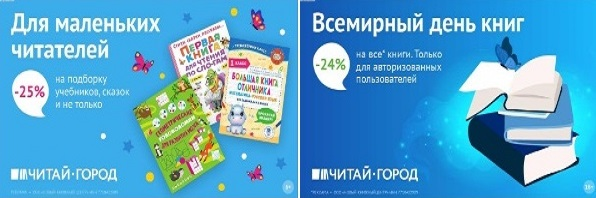 ТОВАРЫ для ХУДОЖНИКОВ и ДИЗАЙНЕРОВ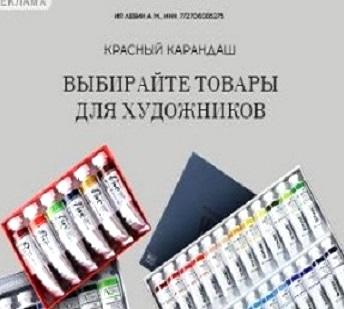 АУДИОЛЕКЦИИ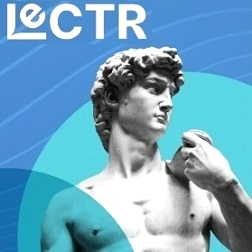 IT-специалисты: ПОВЫШЕНИЕ КВАЛИФИКАЦИИ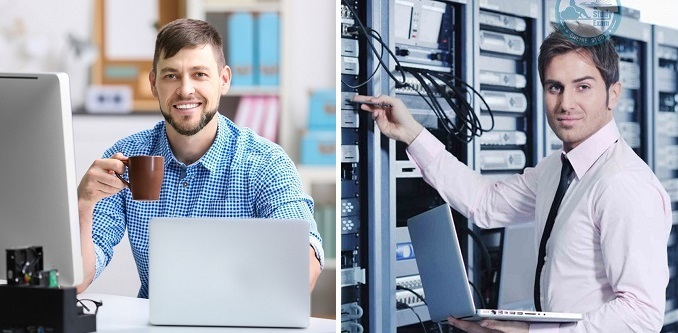 ФИТНЕС на ДОМУ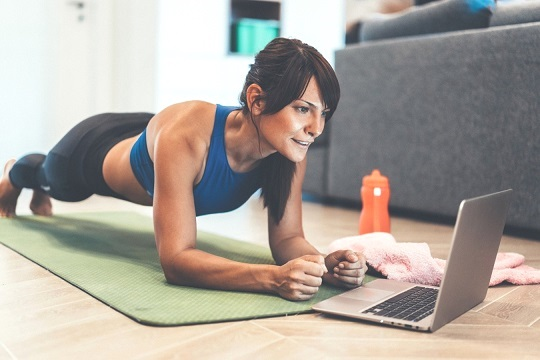 